                                                                KINNITATUD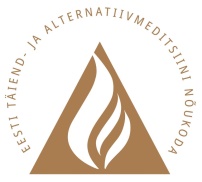 Holistilise Regressiooniteraapia Kutsekomisjoni ……. 2020 otsusega nr …
HINDAMISSTANDARD  HOLISTILISE REGRESSIOONI TERAPEUT TASE 6 KUTSELEKutsestandardi nimetus: holistilise regressiooni terapeut, tase 6SISUKORDTASE 6 KUTSE ESMATAOTLEJA HINDAMINE ………………………..…	2
Üldine informatsioon ……………………………………………………	2
Tase 6 kutse esmataotlemise eeltingimused ……………………………	3
Dokumentide vastuvõtmine …………………………………….………	3
Hindamise korraldus ……………………………………………………	4Hindamise kolm etappi …………………………………………….	4Kutsetunnistuste väljastamine …………………………………….	5Hindajad …………………………………………………………………	5Hinnatavad kompetentsid ja hindamismeetodid ………………………6
Hindamiskriteeriumid: Juhtumianalüüsi hindamisleht ………………8
Hindamistulemuste vaidlustamine ……………………………………..	19
Hindamisjuhend hindajale ……………………………………………..	22
Juhtumianalüüsi koostamise juhend …………………………………..	24TASE 6 KUTSE TAASTÕENDAMINE ……………………………………….	30TASE 6 KUTSEEKSAM KOOLITUSASUTUSE LÕPUEKSAMINA ………31LISAD Lisa 1 Avaldus vorm 1 HRT terapeut tase 6 kutse esmataotlemise avaldusLisa 2 Avaldus vorm 2 HRT terapeut tase 6 kutse taastõendamise sooviavaldusLisa 3 Vorm CV-leLisa 4 Vorm hindajale „Juhtumianalüüsi hindamisleht“ – vt 7 Hindamiskriteeriumid, lk 8.Lisa 5 Näidis: Esimese seansi mahakirjutuse tabelLisa 6 Erapraksise vorm.xlsx Lisa 7 Kutseeksami tulemuste tabel.xlsxÜldine informatsioonKutse andmine on protsess, mille käigus kutse andja hindab kutset taotleva isiku kutsealast kompetentsust. Nõuded kutse taotleja teadmistele, oskustele ja töökogemusele, samuti hoiakutele ning väärtushinnangutele, millele kutse taotleja peab vastama, on kirjeldatud kutsestandardis. Kui kompetentsid vastavad nõuetele, väljastatakse taotlejale kutsetunnistus.Kutsestandardi alusel koostatakse hindamisstandard. Hindamisstandardis on kirjeldatud igale kompetentsile vastavate tegevusnäitajate hindamiskriteeriumid. Hindamiskriteeriumid on taotlejale abiks oma kompetentsuse tõendamisel ja hindajale abiks taotleja kompetentsuse hindamisel. Käesoleva hindamisstandardi alusel toimub:holistilise regressiooni terapeut tase 6 kutse esmataotleja kompetentsuse hindamine ja holistilise regressiooni terapeut tase 6 kutse taastõendamine;holistilise regressiooni terapeut tase 6 kutseeksami läbiviimine koolitusasutuse lõpueksamina. Kutse andja on Täiend- ja Alternatiivmeditsiini Nõukoda (edaspidi TAM Nõukoda). Kutsete andmist korraldab ja kutse saamist kinnitab TAM Nõukoja juurde loodud Täiend- ja Alternatiivmeditsiini Kutsenõukogu (edaspidi TAM Kutsenõukogu).  Kutseeksameid korraldab ja kutse taotlejatega suhtleb TAM Kutsenõukogu poolt kinnitatud Holistilise Regressiooniteraapia Kutsekomisjon (edaspidi HRT Kutsekomisjon). 
HRT Kutsekomisjoni ülesanneteks on: kutsestandardi ja hindamisstandardi koostamine;  hindamise korraldamise juhendi, vormide ja eksamimaterjalide koostamine ja kinnitamine; kutse taotlemise ja taastõendamise dokumentide vormide välja töötamine, dokumentide  vastuvõtmine ja arhiveerimine;kutseeksamite korraldamine;  hindamiskomisjoni liikmete nimetamine ja kinnitamine, järelvalve  hindamiskomisjoni tegevuse üle ja hindamiskomisjoni tegevuse kohta esitatud kaebuste lahendamine; kutset taotlevale isikule kutse andmise või andmata jätmise üle otsustamine ja tema teavitamine vastuvõetud otsusest. Erialase väljaõppe lõpetamisel on taotleja soovi korral võimalik tema kutsealane hindamine vastavalt hindamisjuhendile. Lõpueksami ja kutseeksami ühildamise loa saamiseks peab koolitusasutus esitama TAM Kutsenõukogule vastava taotluse. Positiivse vastuse korral vormistab TAM Kutsenõukogu sellekohase otsuse. Lõpueksamit sooritades positiivse tulemuse saanud lõpetajale antakse tase 6 holistilise regressiooni terapeudi kutse. Kool teatab eksami sooritanute nimed HRT Kutsekomisjonile ja neile väljastatakse kutsetunnistused.  Tase 6 kutse esmakordse taotlemise eeltingimused bakalaureuse tasemele vastav kõrgharidus; kutsestandardi nõuetele vastav erialane koolitus;kutsestandardi nõuetele vastav meditsiinialane koolitus, mis sisaldab baasteadmisi inimese anatoomiast ja füsioloogiast, patoloogilisest anatoomiast ja patoloogilisest füsioloogiast, haiguste põhjustest ja tekkemehhanismidest, psühhosomaatikast, esmaabist ja klassikalise meditsiini põhilistest ravimeetoditest, psühholoogiast, psühhopatoloogiast ja psühhoteraapiast.Läbitud on erialane praktika koos supervisiooniga.  Dokumentide vastuvõtmine
Vähemalt kaks kuud enne kutse taotleja kompetentsuse hindamist avaldab TAM Kutsenõukogu TAM Kutsekoja kodulehel www.tamkutsekoda.ee teate kutseeksami toimumise kohta. 
Teade sisaldab järgmist informatsiooni:kutsekvalifikatsiooni nimetus,hindamise toimumise aeg ja koht (kuupäev, kellaaeg, aadress),dokumentide esitamise tähtaeg, koht ja  viis,esitamiseks vajalike dokumentide loetelu,kutseeksami tasu, muu kutse andmise korraldusega seotud teave. Tase 6 kutse taotleja esitab HRT Kutsekomisjonile:  A. Haridust ja töökogemust tõendavad dokumendid või nende koopiad:avaldus kutse taotlemiseks vorm 1 (vt lisa 1),koopia isikut tõendavast dokumendist (pass või ID-kaart),CV (vt lisa 3),kõrgharidust tõendava dokumendi koopia,erialase koolituse läbimise dokumendi koopia koos hinnetelehe või muu koolituse sisu ja mahu kirjeldusega, töökogemust tõendav dokument Erapraksise vorm (vt lisa 6: Erapraksise vorm.xlsx),supervisioonis (maht 80 t) osalemist tõendav dokument,kutsestandardi nõuetele vastava meditsiinialase koolituse läbimist tõendav dokument,kehtiv esmaabi koolituse tunnistus, maksekorraldus (või muu kinnitus) kutse andmisega seotud kulude tasumise kohta.
B. Kirjaliku juhtumianalüüsi ja teraapiaseansside salvestusedkirjalik juhtumianalüüs tuleb esitada elektroonilisel kujul kahes formaadis, DOC failina ja PDF-na. holistilise neliku seansside salvestused võib esitada mälupulgal või lisada oma tööle veebiaadress, mille kaudu pääseb salvestuste juurde. Helisalvestuse soovitatav formaat on MP3. Vt punkt 10. Juhtumianalüüsi koostamise juhend.Dokumendid tuleb saata  HRT Kutsekomisjonile e-posti aadressil info@holistika.ee   või tuua kohale aadressil Holistika Instituut, Endla 15, 10122 Tallinn. 
HRT Kutsekomisjon määrab isiku, kes vastutab dokumentide vastuvõtmise, registreerimise ja kontrollimise eest. Nõuetekohaselt täidetud dokumendid registreeritakse. Kirjalik juhtumianalüüs, teraapiaseansside salvestused ja Erapraksise vorm edastatakse HRT Kutsekomisjonile. 
Kui dokumendid nõuetele ei vasta, teavitatakse taotlejat esinenud puudustest koheselt või hiljemalt 5 tööpäeva jooksul pärast dokumentide laekumist. Taotlejale antakse 3 tööpäeva puuduste kõrvaldamiseks alates teavitamise hetkest. Hindamise korraldusHindamine toimub vastavalt HRT Kutsekomisjoni poolt koostatud ajagraafikule, mis on avalikustatud TAM Kutsekoja kodulehel.Hindamise kolm etappiI etapis hinnatakse esitatud materjali kvaliteeti ja vastavust nõuetele. HRT Kutsekomisjon kontrollib, kas „Kirjalik juhtumianalüüs“ ja teraapiaseansside salvestused vastavad nõuetele. Näiteks kas holistiline nelik vastab nõuetele, kas kirjalikku juhtumisanalüüsi sisaldav fail on loetav, kas helisalvestus on kvaliteetne jmt. Kui esitatud materjal vastab nõuetele, saadetakse see edasi hindamiskomisjonile. 
Esitatud materjalides ilmnenud tehnilistest puudustest ja nende kõrvaldamise võimalustest teavitab HRT Kutsekomisjon kutse taotlejat kirjalikult 5 tööpäeva jooksul peale juhtumianalüüsi laekumist. Taotlejale antakse 3 tööpäeva puuduste kõrvaldamiseks alates teavitamise hetkest. 
Kui kontrollimisel selgub, et esitatud materjalil on puudusi, mida kõrvaldada ei saa, näiteks juhtumianalüüs on kirjutatud nõuetele mittevastava holistilise neliku alusel vms, siis juhtumianalüüsi ei saadeta hindamisele ja HRT Kutsekomisjon teavitab kutse taotlejat sellest otsusest.II etapis toimub Kirjaliku juhtumianalüüsi hindamine. Hindajad hindavad 20 kalendripäeva jooksul taotleja kompetentsust „Kirjaliku juhtumianalüüsi hindamislehel“ olevate kriteeriumite järgi. Seejärel esitavad hindajad HRT Kutsekomisjonile esmase hindamistulemuse kirjaliku kokkuvõtte ning küsimused kutse taotlejale vastamiseks järgmises, hindamise kolmandas etapis.HRT Kutsekomisjoni otsusega lubatakse hindamise teise etapi läbinud isikud hindamise kolmandasse etappi. Kui tööl on väga suured puudused, võib HRT Kutsekomisjon otsustada, et kutse taotleja ei saa edasi hindamise kolmandasse etappi. HRT Kutsekomisjon saadab kutse taotlejale kirjaliku teate hindamise II etapi läbimise või mitteläbimise kohta vähemalt 5 kalendripäeva enne hindamise III etapi algust.III etapp on testi läbimine ja intervjuu kutse taotlejaga.Test loetakse sooritatuks, kui taotleja on läbinud erialase koolituse viimase 5 aasta jooksul. Intervjuul saab kutse taotleja võimaluse vastata hindajate küsimustele ja põhjendada juhtumianalüüsis väljendatud seisukohti, hindajad saavad kutse taotlejale anda tagasisidet. Pärast intervjuu toimumist kannavad hindajad kutse taotleja lõpliku hindamistulemuse Kutseeksami tulemuste tabelisse (Lisa 7). Iga kutse taotleja tulemused esitatakse eraldi tabelina. Tabelid kutseeksami tulemustega esitatakse HRT Kutsekomisjonile  3 tööpäeva jooksul pärast intervjuude toimumist. HRT Kutsekomisjon teeb hindamistulemuste alusel otsuse kutse andmise või andmata jätmise kohta ja vormistab kutseeksami tulemuste koondprotokolli, milles on hindamise positiivse tulemusega läbinute ja mitteläbinute nimed ning mitteläbimise põhjused.Kutsekomisjoni liige ei tohi osaleda taotlejale kutse andmise otsustamisel, kui ta:on osalenud hindamiskomisjoni töös võion vahetult seotud taotlejale kutse andmiseks ettevalmistava koolituse või väljaõppe korraldamisega võion kutse taotleja tööandja või muul viisil isiklikult huvitatud kutse andmisest või kui muud asjaolud tekitavad kahtlust tema erapooletuses.Hindamise kolmanda etapi tulemustest ja kutse andmise otsusest teavitatakse taotlejat 5 tööpäeva jooksul pärast hindamise III etapi toimumist.Kutsetunnistuse väljastamineHRT Kutsekomisjon saadab kutseeksami tulemuste koondprotokolli TAM Kutsenõukogule kinnitamiseks ja selle alusel väljastatakse hindamisel positiivse tulemuse saanud kutse taotlejatele kutsetunnistused.  TAM Kutsenõukogu kannab kutse andmisega seotud info kutseregistrisse 7 päeva jooksul pärast kutsekvalifikatsiooni andmise otsuse vastuvõtmist.
TAM Kutsenõukogu väljastab kutsetunnistuse hiljemalt 14 päeva jooksul pärast HRT Kutsekomisjoni poolt kutsekvalifikatsiooni andmise otsuse vastuvõtmist.5. HindajadHindamist teostab vähemalt kolmest liikmest koosnev hindamiskomisjon, mille koosseisu kuuluvad oma eriala hästi tundvad spetsialistid. Hindamiskomisjonide koosseisud kinnitatakse HRT Kutsekomisjoni kirjaliku otsusega.Hindajate kompetentsus peab vastama järgmistele nõuetele:kutsealane kompetentsus;kutsesüsteemialane kompetentsus;hindamisalane kompetentsus.Hindamiskomisjoni liikmed peavad olema sobivate isikuomaduste ja hoiakutega ning tegutsema erapooletult.Hindajatel on õigus saada oma töö eest tasu. Töötasu maksab kutse andja TAM Nõukoda välja töötundide alusel.
6. Hinnatavad kompetentsid ja hindamismeetodid Holistilise regressiooni terapeut tase 6 kutse koosneb viiest kompetentsist. Selle kutse taotlemisel on vajalik kõigi kompetentside tõendamine. HindamismeetodidKirjalik juhtumianalüüs ja teraapiaseansside salvestused
Juhtumianalüüsi ja teraapiaseansside salvestuste alusel hinnatakse kompetentse 1–4. Kutset läbivat kompetentsi hinnatakse integreeritult kõigi teiste kompetentside hindamise käigus. 
Test
Testiga hinnatakse kutset läbivat kompetentsi ja teadmisi. Test loetakse sooritatuks, kui taotleja on läbinud erialase koolituse ja esitab Kutsekomisjonile vastava dokumendi.Intervjuu
Taotleja tõendab intervjuu käigus kompetentse 1 – 5, vastates küsimustele, mis hindajad on hindamise II etapi kokkuvõttesse kirja pannud ning ka intervjuu ajal esitatavatele täiendavatele küsimustele. Taotleja selgitab ja põhjendab juhtumianalüüsis kirjutatut ning vastab täiendavatele küsimustele. Kui testi tulemused on alla 75%, siis esitatakse taotlejale täiendavaid küsimusi testis puudulikult vastatud teemade kohta.Kui kutse taotlejal on kõrgharidus, siis keeleoskust eraldi ei hinnata. Kutse taotleja kompetentsust võib tõendada ja hinnata VÕTA (varasema õpingu- ja töökogemuse arvestamine) alusel. VÕTA rakendamisel vaadeldakse/analüüsitakse iga taotlust individuaalselt, vajadusel viiakse läbi lisahindamine. VÕTA  tingimused on kirjeldatud Kutse andmise korras. 7. Hindamiskriteeriumid: Juhtumianalüüsi hindamisleht8. Hindamistulemuste vaidlustamineKutse taotlejal on õigus vaidlustada: hindamisprotsessi ja hindamistulemusi, kutsekomisjoni otsust kutse andmise/andmata jätmise kohta. Kui kutse taotleja esitab vaide hindamisprotsessi ja hindamistulemuse kohta, siis lahendab selle HRT Kutsekomisjon. Kui kutse taotleja vaidlustab HRT Kutsekomisjoni otsuse, tuleb vaie esitada TAM Kutsenõukogule.Hindamisprotsessi ja hindamistulemuste vaidlustamisel esitab kutse taotleja vaide HRT Kutsekomisjonile. Vaie tuleb esitada kirjalikult 7 kalendripäeva jooksul peale hindamistulemuste teatavakstegemist ja selles tuleb märkida:vaidlustaja nimi ja e-posti aadress;inimese nimi, kellele vaie esitatakse;vaidlustatava tegevuse ja/või otsuse sisu;põhjendused, millega see tegevus või otsus rikub vaidlustaja õigusi ning laseb arvata, et hindamine ei ole toimunud vastavalt hindamisjuhendile;selgelt väljendatud nõue, st mida vaidlustaja vaide esitamisega soovib saavutada;vaide esitamise kuupäev ja esitaja allkiri.Digitaalselt allkirjastatud vaie saata HRT Kutsekomisjonile aadressil info@holistika.ee Kui taotleja esitab vaide paberkandjal, tuleb kinnine ümbrik tuua aadressil HRT Kutsekomisjon, Holistika Instituut, Endla 15, IV korrus.Kutsekomisjoni liikmed tutvuvad vaide sisuga ja püüavad vaidlust lahendada läbirääkimiste teel. 
Kutsekomisjon kontrollib, kas kutseeksami taotleja kompetentsust on hinnatud vastavalt hindamisstandardiga määratud juhendile ning küsitleb mõlemat osapoolt, et teha kindlaks hindamise käik ja sellega seotud asjaolud. Kutsekomisjon teeb kindlaks, kas hindamiskomisjoni liikmete kompetentsus kogumis vastab järgmistele nõuetele: kutsealane kompetentsus,kutsesüsteemialane kompetentsus,hindamisalane kompetentsus.Nende nõuete täitmata jätmine võib oluliselt mõjutada hindamise tulemust.
 Üle vaadatakse kogu kutse taotleja poolt esitatud juhtumianalüüs, mitte ainult see osa, mille hindamise osas vaie esitati. HRT Kutsekomisjon teeb 10 tööpäeva  jooksul alates vaide esitamisest, ühe järgmistest otsustest: jätab hindamistulemuse muutmata;muudab hindamistulemust seda tõstes või langetades;tühistab hindamistulemuse ja saadab asja hindamiskomisjonile uueks lahendamiseks. Komisjonil on õigus mõjuvatel põhjustel vaide läbivaatamise tähtaega pikendada, millest teavitatakse vaide esitajat.HRT Kutsekomisjoni otsus saadetakse vaide esitajale kirjalikult e-postiga või paberkandjal kirja teel vaide esitaja poolt avaldusse märgitud aadressil. HRT Kutsekomisjoni otsuse vaidlustamisel esitab kutse taotleja vaide TAM Kutsenõukogule.
Vaide esitamineKutsekomisjoni otsuse vaidlustamisel esitab kutse taotleja TAM Kutsenõukogule vaide 7 kalendripäeva jooksul peale kutsekomisjoni otsuse teatavakstegemist.  Kutsekomisjoni otsuse vaidlustamisel tuleb vaides märkida:vaide esitaja nimi ja e-posti aadress;otsuse tegija nimi, kellele vaie esitatakse;vaidlustatava otsuse sisu;põhjendused, millega see otsus rikub kutse taotleja õigusi ning konkreetsed asjaolud, mis lasevad arvata, et kutseeksam pole toimunud vastavalt juhendile;selgelt väljendatud nõue, st mida kutse taotleja vaide esitamisega soovib saavutada;vaide esitamise kuupäev ja esitaja allkiri.Digitaalselt allkirjastatud vaie tuleb esitada TAM Kutsenõukogule aadressil kutsenoukogu@tamkutsekoda.ee  VÕI info@tamkutsekoda.ee TAM Kutsenõukogu saadab vaide esitajale kinnituse vaide saamise kohta 3 tööpäeva jooksul alates vaide kättesaamisest. Vaide menetlemineVaide menetlemiseks kutsub TAM Kutsenõukogu kokku vaidluskomisjoni  5 tööpäeva jooksul vaide saamisest arvates.
Vaidluskomisjon on viieliikmeline ja sellesse kuulub: kaks TAM Kutsenõukogu liiget, kellest üks osales kutseeksamil hääleõiguseta vaatlejana,  eriala ekspertidena kaks kutsetunnistusega spetsialisti ja üks vastava eriala koolitaja või mõne muu eriala spetsialist. Vaidluskomisjoni koosseisu ja vaidluskomisjoni esimehe kinnitab TAM Kutsenõukogu. 
Vaidluskomisjon lahendab vaide 10 tööpäeva jooksul komisjoni kokkukutsumisest arvates. 
Vaidluskomisjonil on õigus mõjuvatel põhjustel pikendada vaide läbivaatamise tähtaega, teavitades sellest vaide esitajat;vaie tagastada, kui see pole asjakohane, vaide esitamise tähtaeg on mööda lastud või selle lahendamine ei kuulu TAM Kutsenõukogu pädevusse.Vaidluse lahendamiseks võib vaidluskomisjon tutvuda kõigi vajalike dokumentidega, küsitleda vaidluse osapooli ja teisi vaidlusega seotud isikuid ning konsulteerida koolitajate ja/või teiste asjatundjatega. Komisjon võib vaidluse lahendamisse kaasata veel eksperte. 
Vaidluskomisjonile esitatud vaie vaadatakse läbi vaides esitatud taotluse ulatuses. 
Vaidluskomisjoni koosolekud protokollitakse.Vaidluskomisjoni otsusVaidluskomisjon on otsustusvõimeline, kui koosolekul osalevad kõik  vaidluskomisjoni liikmed.Vaidluskomisjoni otsus võetakse vastu lihthäälteenamusega. Vaidluskomisjoni liikmed ei tohi otsuse tegemisel jääda erapooletuks.Vaidluskomisjoni otsus peab tuginema ainult vaide läbivaatamisel kindlaks tehtud asjaoludele.Vaidluskomisjon võib jätta vaidlustatud otsuse jõusse; tühistada vaidlustatud otsuse ning teha sama asja kohta uue otsuse;tühistada vaidlustatud otsuse ning anda see kutsekomisjonile uueks lahendamiseks. Vaidluskomisjoni otsuse vormistamineVaidluskomisjoni otsus vormistatakse kirjalikult ja sellele kirjutavad alla komisjoni esimees ja kõik vaidluskomisjoni arutelul osalenud liikmed.Vaidluskomisjoni otsus säilitatakse TAM Kutsenõukogu arhiivis. TAM Kutsenõukogu teavitab kirjalikult vaide esitajat vaidluskomisjoni otsusest. Sama kutseeksami tulemust uuesti vaidlustada ei saa.9. Hindamisjuhend hindajaleHindaja tegevuse eesmärk on hinnangu andmine kutse taotleja kompetentsusele. Hindaja mõistab ja väärtustab taotlejat isiksusena ja enesearengu subjektina, on hindamisel neutraalne ja aus ning järgib hindamise head tava. Hindaja tööd toetavad isiksuseomadused on: sotsiaalsus (usaldus, sõbralikkus, siirus, omakasupüüdmatus, vastutulelikkus, tolerantsus, abivalmidus); avatus kogemustele, ideedele, väärtustele ja tegudele;meelekindlus (asjatundlikkus, korralikkus, kohusetundlikkus, eesmärgipärasus, enesedistsipliin); kohanemisvõime ja paindlikkus;rahulikkus ja emotsionaalne stabiilsus; kriitikataluvus.Enne hindamist on hindajal vaja tutvuda:holistilise regressiooni terapeut tase 6 kutsestandardiga,kompetentsipõhise hindamise mõistete ja põhimõtetega,TAM Kutsekoja Kutse andmise korraga,hindamise üldise informatsiooniga,hindamise korraldusega,hindamiskriteeriumidega – vt Juhtumianalüüsi hindamisleht,hindamismeetoditega (kirjalik juhtumianalüüs, intervjuu, test),hindamisel kasutatavate vormidega.HRT Kutsekomisjon annab hindajale järgmised dokumendid:Kutse taotleja poolt koostatud kirjaliku juhtumianalüüsi elektroonilisel kujul kahes formaadis: DOC failina ja PDF failina. DOC failina sellepärast, et siis saab retsensent oma märkused otse teksti sisse kirjutada. PDF on aga kasulik, kui hindajal oma märkuste sissekandmisega midagi viltu läheb ja on vaja selgeks teha, mida lõpetaja oma töösse algselt kirjutas. Holistilise neliku seansside salvestused mälupulgal või lisades oma tööle veebiaadressi, millelt saab salvestust kuulata. Helisalvestuse soovitatav formaat on MP3. Kutse taotleja töökogemust tõendava „Erapraksise vormi”.Juhtumianalüüsi hindamislehe.Hindaja töö etapid:Ettevalmistused hindamiseks, tutvumine dokumentide ja materjalidega.  Kutse taotleja poolt esitatud juhtumianalüüsi hindamine ja helisalvestuste kuulamine. Esmaste hindamistulemuse kandmine hindamislehele, intervjuul esitatavate küsimuste sõnastamine ja kirjaliku kokkuvõtte koostamine.  Kutse taotleja intervjueerimine ja vajadusel testimine ning tagasiside andmine.Lõpliku hindamistulemuse fikseerimine Juhtumianalüüsi hindamislehel, tulemuste kandmine „Kutseeksami tulemuste tabelisse“ (vt Lisa 7).Hindamise käigus:Hindaja töötab 20 kalendripäeva jooksul läbi Kirjaliku juhtumianalüüsi, kuulab teraapiaseansside salvestusi ning täidab Juhtumianalüüsi hindamislehe.Hindaja koostab esmaste hindamistulemuste alusel kirjaliku tagasiside, milles on kirjas küsimused kutse taotlejale nende kompetentside kohta, mille täitmine pole kirjalikus juhtumianalüüsis piisavalt tõendatud. Hindaja edastab kirjaliku tagasiside HRT Kutsekomisjonile, kes langetab otsuse, kas kutse taotleja saab edasi hindamise järgmisse etappi. Kui tööl on väga suured puudused, võib HRT Kutsekomisjon otsustada, et kutse taotleja ei saa edasi hindamise kolmandasse etappi. Kirjalik tagasiside ja küsimused saadetakse kutse taotlejale tutvumiseks 5 kalendripäeva enne testimise ja intervjuude algust. Hindaja kuulab intervjuul ära kutse taotleja vastused kirjalikus kokkuvõttes esitatud küsimustele, vajadusel esitab lisaküsimusi ja annab taotlejale konstruktiivset tagasisidet.Hindaja hindab taotlejat iga hindamiskriteeriumi järgi ja peale intervjuu toimumist vormistab „Juhtumianalüüsi hindamislehel“ lõpliku hindamistulemuse.Hindamiskomisjon vaatab läbi hindamislehed kutse taotlejate hindamistulemustega ja kannab kutseeksami lõplikud tulemused „Kutseeksami tulemuste tabelisse“ (Lisa 7). Iga kutse taotleja tulemused esitatakse eraldi tabelina. Juhtumianalüüsi hindamislehed ja tabelid kutseeksami tulemustega esitatakse HRT Kutsekomisjonile 3 tööpäeva jooksul pärast intervjuude toimumist. 10. Juhtumianalüüsi koostamise juhendHolistilise regressiooni terapeut tase 6 kutse taotleja esitab HRT Kutsekomisjonile koos muude dokumentidega kirjaliku juhtumianalüüsi, mis annab ülevaate tema pädevusest holistilise regressiooni terapeudina. Hindamine toimub juhtumianalüüsi ja teraapiaseansside salvestuste alusel.Juhtumianalüüsis analüüsib taotleja ühe kliendi lugu, lähtudes tase 6 holistilise regressiooni terapeudi kutsestandardis kirjeldatud kompetentsidest ja hindamisstandardis kirjeldatud hindamiskriteeriumidest. Infot dokumentide esitamise nõuete ja tähtaegade kohta on toodud punktis 3. Dokumentide vastuvõtmine lk 3.Nõuded esitatavale materjalile
Holistilise neliku helisalvestus  
Helisalvestuses on ühe kliendiga läbi viidud holistiline nelik (neljast kuni 3tunnilisest seansist koosnev holistilise regressiooniteraapia tsükkel), mis on:
toimunud mitte varem kui 2 aastat arvestades juhtumianalüüsi esitamise tähtajast;
seansid on toimunud 2 nädala jooksul ja vähemalt osa seanssidest on toimunud järjestikustel päevadel. Võimalikud variandid:4 seanssi on toimunud järjestikustel päevadel;2 seanssi järjestikustel päevadel + 2 seanssi järjestikustel päevadel; 1 seanss eraldi +1 seanss eraldi + 2 seanssi järjestikustel päevadel; 2 seanssi järjestikustel päevadel + 1 seanss eraldi + 1 seanss eraldi; 3 seanssi järjestikustel päevadel +1 seanss eraldi; 1 seanss eraldi + 3 seanssi järjestikustel päevadel.Esimesel seansil on toimunud holistiline rännak ja järgmise kolme seansi jooksul on vähemalt kahes toimunud holistiline rännak. Holistilises nelikus võib teisel, kolmandal või neljandal seansil rännaku asemel olla kasutatud mõnda teist kliendi probleemi läbitöötamist abistavat tehnikat: lapitöö, toolitöö, vestlus, mõni harjutus koos vestlusega vmt.Salvestus peab sisaldama kogu teraapiaprotsessi, selles peavad olema kõik kliendiga peetud vestlused algusest lõpuni ja kõik holistilised rännakud või muud kliendiga läbiviidud tehnikad täies mahus. Salvestus peab algama hetkest, mil klient siseneb seansiks kabinetti kuni hetkeni, mil ta seansi lõpul lahkub. Helisalvestus esitatakse mälupulgal või lisatakse juhtumianalüüsile veebiaadress, kust salvestust saab kuulata. Soovitatav formaat on MP3. Kirjalik juhtumianalüüs  
Salvestatud holistilise neliku alusel tuleb koostada juhtumianalüüs, millel on kaks osa: holistilise neliku analüüs ja esimese seansi mahakirjutuse analüüs. Kui asud juhtumianalüüsi kirjutama, on kasulik hoida käeulatuses tabel, mille alusel hindajad juhtumianalüüsi hindavad – „Juhtumianalüüsi hindamisleht“. Kuna selles on üksikasjalikult kirjas kõik tegevused, mida holistilise regressiooni terapeut  peab tegema, on sealt hea vadata, millist infot su kirjatöö peab sisaldama. 
Holistilise neliku analüüsis tuleb kirjeldada, mis toimus kõigi nelja seansi jooksul ja analüüsida kõigi nelja seansi sisu ning oma tegevust terapeudina. 
Esimese seansi mahakirjutuse analüüsis tuleb analüüsida vestlustehnikate kasutamise oskust ja esmase intervjuu läbiviimise oskust.  Juhtumianalüüs esitatakse elektrooniliselt kahes formaadis, DOC failina ja PDF-na. 
A. Holistilise neliku analüüsHolistilise neliku analüüsis peab olema kajastatud järgnev informatsioon:
Üldandmed seansside kohta: kõigi seansside toimumise kuupäevad,kõigi seansside kogupikkused, tuues eraldi välja nii vestluse pikkuse kui ka holistilise rännaku pikkuse või muu teraapia käigus kasutatud holistilise regressiooniteraapia spetsiifilise tehnika (rännak, lapitöö, toolitöö, konstellatsioon, vestlus, joonistamine jm) läbiviimiseks kulunud aja. Igal seansil peab olema kokkuvõtlik pealkiri, mis peegeldab seansi sisu.
Üldandmed kliendi kohta: vanus, mees või naine jne. Joonista genogramm ja lisa see oma tööle. Ülevaade informatsioonist, mille klient on saanud enne holistilise neliku algust: lisa analüüsile e-kiri, mille oled kliendile enne teraapia algust saatnud või kirjuta kokkuvõte telefonivestluse ajal vahetatud infost. Ülevaade neliku kõigi seansside jooksul toimunust. 
Ülevaade tuleb anda nii vestluse ajal toimunust kui holistilise rännaku või muu kasutatud tehnika ajal toimunust. Teraapiaprotsessi analüüs 
Holistilise neliku analüüsi hinnatakse nende kriteeriumide järgi, mis on toodud tabelis „Juhtumianalüüsi hindamisleht“, lk 8 – 18. Samas tabelis olev info tuleb aluseks võtta juhtumianalüüsi kirjutamisel. Tööd on lihtsam kirjutada, kui kirjeldad seansi ajal toimunut vaheldumisi holistilise neliku analüüsiga. Selguse huvides on hea kasutada ülevaate jaoks üht kirjastiili ja analüüsis teist kirjastiili. Kui kasutad ka erinevaid värve, on need kaks osa veelgi selgemalt eraldatud.  
Näiteks nii: Poeg annab isale taskuräti, et isa saaks pärast nende kohtumist silmi kuivatada. 
See kink oli pisut humoorikas, aga võib-olla hoopis irooniline. Ehk oli selles kingis ka pisut kahjurõõmu – sina tegid mulle haiget, aga mina ütlesin sulle kõik otse näkku ja tegin sulle haiget. Nuta nüüd! Mulle tundus, et klient näitas sellega oma üleolekut: ta on üle isast, kes on talle palju valu teinud, kuid nüüd on klient otsustanud ohvrirollist välja astuda ja vabanemas oma valust. 
Lõpuks ütleb klient isale: Vaatamata kõigele oli tore sind näha üle pika aja. Aitäh, et saime vestelda. Kliendi kehas on mõnus lõõgastus. See oli väga sisukas ja kliendile kasulik rännak. Klient ei lasknud kontrolli päriselt vabaks, aga tema väljendus tema endaga võrreldes, tema enda kontekstis vaadatuna, oli erakordselt otsekohene ja jõuline. Igatahes andis see kliendile tunde, et tal on vägi ja just seda vajas ta kõige rohkem. Suhete klaarimine on lõppenud ja karma tasakaalus, kui toimub andestamine. Praeguses faasis ei olnud andestamine veel võimalik ja see ei tohigi olla omaette eesmärk. Klient on väga arukas mees – kui ta omaenda väge elus kogeda saab, siis küllap ta andestab ka isale. Kui inimene on ohvriseisundist väljas ja tunnetab oma väge, siis on lihtsam andestada. Ühe holistilise rännaku skeem 
Skeem tuleb koostada kas teises, kolmandas või neljandas seansis toimunud rännaku alusel. Rännaku skeemis peab olema kajastatud kogu rännaku kulg ülevaatlikul kujul. Rännak tuleb liigendada ja selle erinevad osad blokkidena välja tuua. Skeemis peab olema ära märgitud, millise sisendusega klient rännakule läks, milliseid emotsioone ta koges, kliendi kehareaktsioonid, tema uskumused ja otsused. Holistilise rännaku skeem võib olla joonistatud-kirjutatud käsitsi ja lisatud juhtumianalüüsile skaneeritult või fotona.   
Esimese seansi mahakirjutuse analüüs
Esimese seansi mahakirjutuse järgi hinnatakse kutse taotleja oskust kasutada vestlustehnikaid, vt kompetents 4. Vestluse läbiviimine holistilise regressiooniteraapia põhimõtete kohaselt, tegevusnäitajad 4.1, 4.2 ja 4.3. Kirjuta kogu esimese seansi tekst, nii vestluse kui holistilise rännaku tekst, helikandjalt arvutisse. NB! Ka rännaku alguse lõõgastuse ja kliendi muutunud teadvusseisundisse viimise tekst on vaja maha kirjutada. Tekst on ülevaatlikum ja vestlustehnikaid lihtsam määrata, kui kirjutad teksti kohe tabelisse, mille vorm on Lisas 5 Esimese seansi salvestuse mahakirjutus tabelina.    Nummerda iga oma repliik alates esimesest lausest, mida sa ütlesid, kui kliendiga kohtusid, kuni viimase lauseni, mida ütlesid, kui klient lahkus. Märgi iga oma repliigi juurde lühendiga, millist tehnikat kasutasid. Kui kasutasid ühes repliigis erinevaid tehnikaid, siis kirjuta sinna ruutu mitu tähist. Tehnikad ja neid tähistavad lühendid on järgmised:Kirjuta kokku vestlustehnikate kasutamise analüüs.  Kvantitatiivne analüüs. Kui oled kasutatud vestlustehnikate määramisega valmis saanud, loe üle, mitu korda oled mingit tehnikat kasutanud ja pane tulemused kirja tabelisse. Millist tehnikat kasutasid kõige rohkem? Millega oled rahul? Miks? Millega mitte? Miks?Mida tahad arendada-õppida? Mida sa selleks kavatsed ette võtta, et mõnda tehnikat rohkem/vähem kasutada?Kvalitataiivne analüüs. Analüüsi oma vestlustehnikate kasutamise oskust eraldi esmasel intervjuul ja vestlustehnikate kasutamise oskust holistilise rännaku juhtimisel. Millega oled rahul? Mis tuli hästi välja? Millised olid väljakutsed? Millised tehnikad sobisid olukorra ja eesmärkidega ja millised mitte? 
Millised kasutatud tehnikad sobisid kliendiga? Millised ei sobinud?Milline koht oli sinu jaoks vestluses kõige raskem? Mida teeksid teisiti? Kuidas õnnestus hoida vestluse fookust? Kui jah, siis põhjenda oma seisukohta. Kui ei, siis mis sulle seda näitab.  Kas olid kliendi suhtes empaatiline ja avatud? Kui jah, siis millised märgid seda näitasid. Kui ei, siis mis puudu jäi, mis ei õnnestunud.  3. Juhtumianalüüsi enesehindamine hindamiskriteeriumide järgi
Kui juhtumianalüüs on valmis kirjutatud, siis on võta „Juhtumianalüüsi hindamisleht“ uuesti ette. Vaata kompetentse ja neile vastavaid tegevusnäitajaid. Iga tegevusnäitaja kõrval olevasse veergu on punktide kaupa lahti kirjutatud tegevused, mida teeb terapeut, kes on antud kompetentsi omandanud. Need kirjeldused on hindamiskriteeriumid, mille alusel kutse taotleja kompetentsust hinnatakse. Näiteks:Esimene kompetents on: 1. Kliendi seisundi hindamine, info kogumine ja kokkulepete sõlmimine. 
Selle kompetentsi esimene tegevusnäitaja on:
1.1. Loob kontakti kliendiga ja hoiab kontakti kogu teraapiaprotsessi jooksul.Hindamiskriteeriume on siin 3:Arendab dialoogi kliendiga nii, et klient väljendab oma osalust selles sõnadega, näiteks: „Jah!“ „Mhmh!“, esitab küsimusi, avaldab enda kohta isiklikku infot, räägib endast meelsasti.Vestleb kliendiga sobivas keeles ja kohandab oma sõnavara kliendi omaga.Kirjeldab terapeudi ja kliendi vahelise kontakti dünaamikat kõigi nelja seansi jooksul. Toob esile kontakti muutusi erinevate teemade käsitlemise juures. Kirjeldab võimalusi kontakti loomiseks/parandamiseks kui esineb raskusi.Sinu ülesandeks on nende kriteeriumide järgi ise oma tööd hinnata. 
Leia iga hindamiskriteeriumi puhul oma töös koht, kus oled teraapia ajal teinud seda, mida kriteerium nõuab või oma töös analüüsinud, miks see või too tegevus ära jäi või polnud kliendi jaoks vajalik. Kui oled kompetentsi oma töös leidnud, siis märgi vastava lõigu järgi kolmekohaline number, mille esimene koht tähistab kompetentsi numbrit, teine koht tegevusnäitaja numbrit ja kolmas koht hindamiskriteeriumi numbrit. 
Näiteks tegevus 1.1.1. Arendab dialoogi kliendiga nii, et klient väljendab oma osalust selles sõnadega, näiteks: „Jah!“ „Mhmh!“, esitab küsimusi, avaldab enda kohta isiklikku infot, räägib endast meelsasti.Leia „Esimese seansi ümberkirjutusest“ need kohad, mis tõendavad sinu ja kliendi vahelist kontakti. Need on kohad, kus klient on sinuga nõus ning kinnitab seda sõnaga „Jah“, ning kohad, mis näitavad, et ta usaldab sind. Kui oled õige koha leidnud, siis kirjuta sinna hindamiskriteeriumile viitav kolmekohaline number.
Näiteks tegevus 1.1.3 Kirjeldab terapeudi ja kliendi vahelise kontakti dünaamikat kõigi nelja seansi jooksul. Toob esile kontakti muutusi erinevate teemade käsitlemise juures. Kirjeldab võimalusi kontakti loomiseks/parandamiseks kui esineb raskusi.Otsi oma juhtumianalüüsi tekstis üles kohad, kus oled kirjeldanud kontakti kliendiga ja selle muutusi kõigi nelja seansi käigus, millal ja miks läks kontakt paremaks ja millal tundus, et kontakt halvenes. Kirjelda viise, kuidas sinu arvates saab kontakti parandada. Iga leitud lõigu lõppu kirjuta vastav number. Antud näite puhul on see 1.1.3. 

Kui sa mõne hindamiskriteeriumi puhul juhtumianalüüsist tõendusmaterjali ei leia, siis täienda oma tööd ja kirjuta juurde puuduvaid lõike. Näiteks kui oled joonistanud genogrammi, märgi sinna juurde, et hindamiskriteeriumile 1.2.7. on tõendusmaterjal olemas. 
Holistilise neliku analüüsis märgi vastav number selle lõigu lõppu, milles kirjeldad seda tegevust, mida kriteerium nõuab. Näiteks kui oled kirjeldanud neliku eesmärke, märgi juurde number (2.2.2.). Kui ühes lõigus on tõendusmaterjal ühele kompetentsile, siis märgi üks number (1.3.3.), kui üks lõik katab rohkem kui ühe kompetentsi, siis mitu numbrit (2.2.2 ; 2.2.3).
Näide:Klient räägib: Ma olen seotud mingi asjaga, mis kunagi juhtus minuga. Mingi paha ja raske asi. Midagi, kus ma olin naine ja nemad mehed. Nad olid pahad. Midagi halba, midagi õudset. Ma ei tea, mis see oli, aga see on olnud pikki aastaid minu sees.Terapeut: Ole hea keskendu oma kehale. Sa ütlesid, et see on olnud pikki aastaid sinu sees. Üks koht su kehas annab praegu endast rohkem tunda kui ülejäänud keha. Mis koht see on?Klient: Rinnakus. Nagu raske kivi.Terapeut: Ma tean, et see võib olla ebamugav, aga mul on palve, et sa püüad praegu olla selle raskusega. See on nagu raske kivi su rinnakus. Mida see kivi teeb sinuga? 
Klient: Vajutab raskelt. Surub hingamise kinni.(3.3.1; 3.2.4)
NB! Kompetentse saad märkida ka „Esimese seansi mahakirjutusse“. Näiteks kui oled esimese seansi vestluse ajal kliendile selgitanud, mis toimub holistilisel rännakul, siis pane sinna kirja: repliigid 299–310: (1.3.1.)HOLISTILISE REGRESSIOONI TERAPEUT TASE 6 KUTSE TAASTÕENDAMINEHolistilise regressiooni terapeut tase 6 kutse taastõendamise eeltingimused on: kehtiv varasem sama taseme kutsetunnistus; töökogemus oma erialal ja nõutud mahus vähemalt 5 aastat;tase 6 kutse kompetentsusnõuetega seotud täiendkoolituse läbimine.Kutset saab taastõendada vähemalt üks kord aastas. Tase 6 kutse taastõendamise taotlemiseks esitatavad dokumendid:vormikohane avaldus kutse taotlemiseks vorm 2 (vt lisa 2);koopia isikut tõendavast dokumendist (pass või ID kaart);vormikohane CV (vt lisa 3);varasema sama taseme kutsetunnistuse koopia;töökogemust tõendav dokument Erapraksise vorm, mis tõendab praktiseerimist mahuga vähemalt 600 tundi (30 holistilist nelikut + üksikseansid), 
(vt lisa 6: Erapraksise vorm.xlsx);erialase täiendkoolituse (koolitused, töötoad, konverentsid, veebinarid, eneseteraapia) mahuga 60 tundi läbimist tõendavad dokumendid; kovisioonis (maht 80 t) osalemist tõendav dokument;kehtiv esmaabi koolituse tunnistus; maksekorraldus või muu kinnitus kutse taastõendamisega seotud kulude tasumise kohta.Dokumendid tuleb saata  HRT Kutsekomisjonile e-posti aadressil tamkutsekoda@tamnoukoda.ee  või tuua kohale aadressil HRT Kutsekomisjon, Holistika Instituut, Endla 15., 10122, Tallinn. Kutse taastõendamisel toimub hindamine dokumentide alusel. Kutsekomisjon langetab otsuse iga taotleja puhul eraldi ja võib vajadusel kutsuda taotleja vestlusele. HOLISTILISE REGRESSIOONI TERAPEUT TASE 6 KUTSEEKSAM KOOLITUSASUTUSE LÕPUEKSAMINA Erialase väljaõppe lõpetamisel on võimalik soovi korral lõpetaja kutsealane hindamine vastavalt hindamisstandardiga sätestatud nõuetele. Koolitusasutus, kus valmistatakse ette holistilise regressiooni terapeute, võib õppekava lõppetapis õppijate teadmiste ja oskuste hindamisel ühildada lõpueksami ja kutseeksami. Vastava loa saamiseks peab koolitusasutus esitama TAM Kutsenõukogule taotluse. Positiivse vastuse korral vormistab TAM Kutsenõukogu sellekohase otsuse. Kutse andmine väljaõppe lõpetamise korral
Kutse andmisel koos väljaõppe lõpetamisega, täidab kutsekomisjoni ülesandeid koolitusasutuse poolt moodustatud lõpueksami komisjon, kuhu kuulub vähemalt 3 liiget: üks kutsetunnistusega holistilise regressiooniteraapia spetsialist, üks HRT Kutsekomisjoni esindaja ja üks koolitusasutuse esindaja. Lõpueksami komisjoni koosseisu kinnitab HRT Kutsekomisjon.
Lõpueksami komisjon koostab lõpueksami korraldamise juhendi, et tagada lõpueksami tõrgeteta korraldus ja hindamise vastavus Holistilise regressiooni terapeut tase 6 hindamisstandardis kehtivatele nõuetele.  Lõpueksami korraldamise juhendis peab olema kirjeldatud:dokumentide ja lõputööde vastuvõtmise kord ja tähtajad,juhend eksamitöö kirjutamiseks ja juhendid hindajatele; hindamise korraldus ja eksamitööde kaitsmisele lubamine,hindamistulemuste vaidlustamine ja vaidluste lahendamise kord,aruandlus ja väljastatavad dokumendid.Lõpueksami juhendi kinnitab HRT Kutsekomisjon.  Lõpueksami komisjon moodustab hindamiskomisjoni, milles on kuni 5 liiget: kutsetunnistust omavad holistilise regressiooni terapeudid, üks HRT Kutsekomisjoni liige TAM Kutsekojast, koolitaja ja kas koolitusjuht või koolituste koordinaator või koolitusasutuse juhatuse esindaja. 
Hindamiskomisjon vormistab lõpueksami tulemuste koondprotokolli, milles on hindamise positiivse tulemusega läbinute ja mitteläbinute nimed ning mitteläbimise põhjused. Hindamiskomisjon teeb hindamistulemuste alusel otsuse kutse andmise või andmata jätmise kohta ja saadab nende lõpetajate andmed, kellele antakse tase 6 holistilise regressiooni terapeudi kutse, HRT Kutsekomisjonile kinnitamiseks. TAM Kutsenõukogu kannab kutse andmisega seotud info kutseregistrisse ja väljastab koolitusasutuse lõpetajatele kutsetunnistused. Lisa 1 Holistilise regressiooni terapeut tase 6 kutse esmataotlemise avaldusLisa 2 Holistilise regressiooni terapeut tase 6 kutse taastõendamise sooviavaldus 
Lisa 3 CURRICULUM VITAE    Palun täitke dokument arvutil!ANDMED HARIDUSE KOHTAANDMED TÄIENDKOOLITUSE KOHTAANDMED TÖÖKOGEMUSE KOHTATÄIENDAV INFO, MIDA PEATE VAJALIKUKS LISADA (TUNNUSTUSED, PUBLIKATSIOONID JNE)KEELTEOSKUSDIGIPÄDEVUSED  Palun kasuta Enesehindamisskaalat – vt Lisa 9Lisa 4 Vorm hindajale „Juhtumianalüüsi hindamisleht“ – vt 7 Hindamiskriteeriumid, lk8.Lisa 5 Näidis: Esimese seansi salvestuse mahakirjutus tabelina                               Pikenda ise tabelit ja loo ridu juurde.Teised lisad:
Lisa 6 Erapraksise vorm.xlsx Lisa 7 Kutseeksami tulemuste tabel.xlsxHinnatavad kompetentsidHinnatavad kompetentsidHindamismeetodidKohustuslikud kompetentsidKohustuslikud kompetentsidKliendi seisundi hindamine, info kogumine ja kokkulepete sõlmimine  JuhtumianalüüsSeansside salvestusedIntervjuuTeraapia planeerimineJuhtumianalüüsSeansside salvestusedIntervjuuHolistilise regressiooniteraapia läbiviimine ja tulemuslikkuse hindamine  JuhtumianalüüsSeansside salvestusedIntervjuuVestluse läbiviimine holistilise regressiooniteraapia põhimõtete kohaseltJuhtumianalüüsSeansside salvestusedIntervjuuKutset läbiv kompetentsKutset läbiv kompetentsKutset läbiv kompetentsHolistilise regressiooni terapeudi kutset läbiv kompetentsHinnatakse integreeritult kõigi teiste kompetentside hindamise käigus, vajadusel viiakse läbi test ja küsitakse lisaküsimusi intervjuul.Testi tulemused:
Testi tulemused:
Alates 65%Taotleja pääseb edasi hindamise järgmisesse etappi.65–74%Intervjuul esitatakse taotlejale täiendavaid küsimusi testis puudulikult vastatud teemade kohta.Alates 75%Test on sooritatud ja lisaküsimusi ei esitata.Juhtumianalüüsi hindamislehtJuhtumianalüüsi hindamislehtJuhtumianalüüsi hindamislehtJuhtumianalüüsi hindamislehtJuhtumianalüüsi hindamislehtJuhtumianalüüsi hindamislehtJuhtumianalüüsi hindamislehtJuhtumianalüüsi hindamislehtJuhtumianalüüsi hindamislehtJuhtumianalüüsi hindamislehtJuhtumianalüüsi hindamislehtJuhtumianalüüsi hindamislehtJuhtumianalüüsi hindamislehtJuhtumianalüüsi hindamislehtJuhtumianalüüsi hindamislehtJuhtumianalüüsi hindamislehtJuhtumianalüüsi hindamislehtJuhtumianalüüsi hindamislehtJuhtumianalüüsi hindamislehtJuhtumianalüüsi hindamislehtJuhtumianalüüsi hindamislehtJuhtumianalüüsi hindamisleht1. Kliendi seisundi hindamine, info kogumine ja kokkulepete sõlmimine        1. Kliendi seisundi hindamine, info kogumine ja kokkulepete sõlmimine        1. Kliendi seisundi hindamine, info kogumine ja kokkulepete sõlmimine        1. Kliendi seisundi hindamine, info kogumine ja kokkulepete sõlmimine        1. Kliendi seisundi hindamine, info kogumine ja kokkulepete sõlmimine        1. Kliendi seisundi hindamine, info kogumine ja kokkulepete sõlmimine        1. Kliendi seisundi hindamine, info kogumine ja kokkulepete sõlmimine        1. Kliendi seisundi hindamine, info kogumine ja kokkulepete sõlmimine        1. Kliendi seisundi hindamine, info kogumine ja kokkulepete sõlmimine        1. Kliendi seisundi hindamine, info kogumine ja kokkulepete sõlmimine        1. Kliendi seisundi hindamine, info kogumine ja kokkulepete sõlmimine        1. Kliendi seisundi hindamine, info kogumine ja kokkulepete sõlmimine        1. Kliendi seisundi hindamine, info kogumine ja kokkulepete sõlmimine        1. Kliendi seisundi hindamine, info kogumine ja kokkulepete sõlmimine        1. Kliendi seisundi hindamine, info kogumine ja kokkulepete sõlmimine        1. Kliendi seisundi hindamine, info kogumine ja kokkulepete sõlmimine        1. Kliendi seisundi hindamine, info kogumine ja kokkulepete sõlmimine        1. Kliendi seisundi hindamine, info kogumine ja kokkulepete sõlmimine        1. Kliendi seisundi hindamine, info kogumine ja kokkulepete sõlmimine        1. Kliendi seisundi hindamine, info kogumine ja kokkulepete sõlmimine        1. Kliendi seisundi hindamine, info kogumine ja kokkulepete sõlmimine        1. Kliendi seisundi hindamine, info kogumine ja kokkulepete sõlmimine        Esimese seansi ümber-kirjutusEsimese seansi ümber-kirjutusEsimese seansi ümber-kirjutusNeliku analüüsNeliku analüüsNeliku analüüsNeliku analüüsNeliku analüüsNeliku analüüsNeliku analüüsIntervjuu Intervjuu Intervjuu Intervjuu Intervjuu JAHJAHEIJAHJAHJAHJAHJAHEIEIJAHJAHJAHEIEI1.1Loob kontakti kliendigaja hoiab kontakti kogu teraapiaprotsessi jooksul;Loob kontakti kliendigaja hoiab kontakti kogu teraapiaprotsessi jooksul;Loob kontakti kliendigaja hoiab kontakti kogu teraapiaprotsessi jooksul;Arendab dialoogi nii, et kliendil on mugav endast rääkida ja isiklikku infot avaldada. Arendab dialoogi nii, et kliendil on mugav endast rääkida ja isiklikku infot avaldada. Arendab dialoogi nii, et kliendil on mugav endast rääkida ja isiklikku infot avaldada. 1101.1Loob kontakti kliendigaja hoiab kontakti kogu teraapiaprotsessi jooksul;Loob kontakti kliendigaja hoiab kontakti kogu teraapiaprotsessi jooksul;Loob kontakti kliendigaja hoiab kontakti kogu teraapiaprotsessi jooksul;Vestleb kliendiga sobivas keeles ja kohandab oma sõnavara kliendi omaga.Vestleb kliendiga sobivas keeles ja kohandab oma sõnavara kliendi omaga.Vestleb kliendiga sobivas keeles ja kohandab oma sõnavara kliendi omaga.1101.1Loob kontakti kliendigaja hoiab kontakti kogu teraapiaprotsessi jooksul;Loob kontakti kliendigaja hoiab kontakti kogu teraapiaprotsessi jooksul;Loob kontakti kliendigaja hoiab kontakti kogu teraapiaprotsessi jooksul;Kirjeldab terapeudi ja kliendi vahelise kontakti dünaamikat kõigi nelja seansi jooksul. Toob esile kontakti muutusi erinevate teemade käsitlemise juures. Kirjeldab võimalusi kontakti loomiseks/parandamiseks kui esineb raskusi.Kirjeldab terapeudi ja kliendi vahelise kontakti dünaamikat kõigi nelja seansi jooksul. Toob esile kontakti muutusi erinevate teemade käsitlemise juures. Kirjeldab võimalusi kontakti loomiseks/parandamiseks kui esineb raskusi.Kirjeldab terapeudi ja kliendi vahelise kontakti dünaamikat kõigi nelja seansi jooksul. Toob esile kontakti muutusi erinevate teemade käsitlemise juures. Kirjeldab võimalusi kontakti loomiseks/parandamiseks kui esineb raskusi.4444400Kompetentsi 1.1. eest võib saada maksimaalselt 6 punkti, lävend on 4 punkti  Kompetentsi 1.1. eest võib saada maksimaalselt 6 punkti, lävend on 4 punkti  Kompetentsi 1.1. eest võib saada maksimaalselt 6 punkti, lävend on 4 punkti  Kompetentsi 1.1. eest võib saada maksimaalselt 6 punkti, lävend on 4 punkti  Kompetentsi 1.1. eest võib saada maksimaalselt 6 punkti, lävend on 4 punkti  Kompetentsi 1.1. eest võib saada maksimaalselt 6 punkti, lävend on 4 punkti  Kompetentsi 1.1. eest võib saada maksimaalselt 6 punkti, lävend on 4 punkti   Punkte kokku: Punkte kokku: Punkte kokku: Punkte kokku: Punkte kokku: Punkte kokku: Punkte kokku: Punkte kokku: Punkte kokku: Punkte kokku: Punkte kokku: Punkte kokku: Punkte kokku: Punkte kokku: Punkte kokku:1.2Selgitab välja pöördumise põhjuse;kogub infot kliendi elukäigu, perekonna, tervise ja varasemate probleemide kohta, kasutades holistilise regressiooniteraapia võtteid ja esmase intervjuu tehnikat; koostab kliendi elu- ja perekonnaloost genogrammi;Selgitab välja pöördumise põhjuse;kogub infot kliendi elukäigu, perekonna, tervise ja varasemate probleemide kohta, kasutades holistilise regressiooniteraapia võtteid ja esmase intervjuu tehnikat; koostab kliendi elu- ja perekonnaloost genogrammi;Selgitab välja pöördumise põhjuse;kogub infot kliendi elukäigu, perekonna, tervise ja varasemate probleemide kohta, kasutades holistilise regressiooniteraapia võtteid ja esmase intervjuu tehnikat; koostab kliendi elu- ja perekonnaloost genogrammi;Toob esile, millise probleemiga klient pöördus.Toob esile, millise probleemiga klient pöördus.Toob esile, millise probleemiga klient pöördus.1101.2Selgitab välja pöördumise põhjuse;kogub infot kliendi elukäigu, perekonna, tervise ja varasemate probleemide kohta, kasutades holistilise regressiooniteraapia võtteid ja esmase intervjuu tehnikat; koostab kliendi elu- ja perekonnaloost genogrammi;Selgitab välja pöördumise põhjuse;kogub infot kliendi elukäigu, perekonna, tervise ja varasemate probleemide kohta, kasutades holistilise regressiooniteraapia võtteid ja esmase intervjuu tehnikat; koostab kliendi elu- ja perekonnaloost genogrammi;Selgitab välja pöördumise põhjuse;kogub infot kliendi elukäigu, perekonna, tervise ja varasemate probleemide kohta, kasutades holistilise regressiooniteraapia võtteid ja esmase intervjuu tehnikat; koostab kliendi elu- ja perekonnaloost genogrammi;Kirjeldab kliendi füüsilist (kehahoid, jume, kehatüüp, lõhnad jne ) energeetilist, emotsionaalset, intellektuaalset ja vaimset seisundit. Kirjeldab kliendi füüsilist (kehahoid, jume, kehatüüp, lõhnad jne ) energeetilist, emotsionaalset, intellektuaalset ja vaimset seisundit. Kirjeldab kliendi füüsilist (kehahoid, jume, kehatüüp, lõhnad jne ) energeetilist, emotsionaalset, intellektuaalset ja vaimset seisundit. 22222001.2Selgitab välja pöördumise põhjuse;kogub infot kliendi elukäigu, perekonna, tervise ja varasemate probleemide kohta, kasutades holistilise regressiooniteraapia võtteid ja esmase intervjuu tehnikat; koostab kliendi elu- ja perekonnaloost genogrammi;Selgitab välja pöördumise põhjuse;kogub infot kliendi elukäigu, perekonna, tervise ja varasemate probleemide kohta, kasutades holistilise regressiooniteraapia võtteid ja esmase intervjuu tehnikat; koostab kliendi elu- ja perekonnaloost genogrammi;Selgitab välja pöördumise põhjuse;kogub infot kliendi elukäigu, perekonna, tervise ja varasemate probleemide kohta, kasutades holistilise regressiooniteraapia võtteid ja esmase intervjuu tehnikat; koostab kliendi elu- ja perekonnaloost genogrammi;Kogub asjakohast infot kliendi elukäigu kohta.Kogub asjakohast infot kliendi elukäigu kohta.Kogub asjakohast infot kliendi elukäigu kohta.1101.2Selgitab välja pöördumise põhjuse;kogub infot kliendi elukäigu, perekonna, tervise ja varasemate probleemide kohta, kasutades holistilise regressiooniteraapia võtteid ja esmase intervjuu tehnikat; koostab kliendi elu- ja perekonnaloost genogrammi;Selgitab välja pöördumise põhjuse;kogub infot kliendi elukäigu, perekonna, tervise ja varasemate probleemide kohta, kasutades holistilise regressiooniteraapia võtteid ja esmase intervjuu tehnikat; koostab kliendi elu- ja perekonnaloost genogrammi;Selgitab välja pöördumise põhjuse;kogub infot kliendi elukäigu, perekonna, tervise ja varasemate probleemide kohta, kasutades holistilise regressiooniteraapia võtteid ja esmase intervjuu tehnikat; koostab kliendi elu- ja perekonnaloost genogrammi;Küsib asjakohaseid küsimusi kliendi tervise kohta, näiteks: Milline on hetkeseis? Millised on olnud haigused elu jooksul? Milline on kõige nõrgem koht kehas?Küsib asjakohaseid küsimusi kliendi tervise kohta, näiteks: Milline on hetkeseis? Millised on olnud haigused elu jooksul? Milline on kõige nõrgem koht kehas?Küsib asjakohaseid küsimusi kliendi tervise kohta, näiteks: Milline on hetkeseis? Millised on olnud haigused elu jooksul? Milline on kõige nõrgem koht kehas?1101.2Selgitab välja pöördumise põhjuse;kogub infot kliendi elukäigu, perekonna, tervise ja varasemate probleemide kohta, kasutades holistilise regressiooniteraapia võtteid ja esmase intervjuu tehnikat; koostab kliendi elu- ja perekonnaloost genogrammi;Selgitab välja pöördumise põhjuse;kogub infot kliendi elukäigu, perekonna, tervise ja varasemate probleemide kohta, kasutades holistilise regressiooniteraapia võtteid ja esmase intervjuu tehnikat; koostab kliendi elu- ja perekonnaloost genogrammi;Selgitab välja pöördumise põhjuse;kogub infot kliendi elukäigu, perekonna, tervise ja varasemate probleemide kohta, kasutades holistilise regressiooniteraapia võtteid ja esmase intervjuu tehnikat; koostab kliendi elu- ja perekonnaloost genogrammi;Küsib asjakohaseid küsimusi kliendi emotsionaalsete probleemide kohta. Küsib asjakohaseid küsimusi kliendi emotsionaalsete probleemide kohta. Küsib asjakohaseid küsimusi kliendi emotsionaalsete probleemide kohta. 1101.2Selgitab välja pöördumise põhjuse;kogub infot kliendi elukäigu, perekonna, tervise ja varasemate probleemide kohta, kasutades holistilise regressiooniteraapia võtteid ja esmase intervjuu tehnikat; koostab kliendi elu- ja perekonnaloost genogrammi;Selgitab välja pöördumise põhjuse;kogub infot kliendi elukäigu, perekonna, tervise ja varasemate probleemide kohta, kasutades holistilise regressiooniteraapia võtteid ja esmase intervjuu tehnikat; koostab kliendi elu- ja perekonnaloost genogrammi;Selgitab välja pöördumise põhjuse;kogub infot kliendi elukäigu, perekonna, tervise ja varasemate probleemide kohta, kasutades holistilise regressiooniteraapia võtteid ja esmase intervjuu tehnikat; koostab kliendi elu- ja perekonnaloost genogrammi;Kogub asjakohast infot kliendi perekonna ja pereliikmete suhete kohta.Kogub asjakohast infot kliendi perekonna ja pereliikmete suhete kohta.Kogub asjakohast infot kliendi perekonna ja pereliikmete suhete kohta.2201.2Selgitab välja pöördumise põhjuse;kogub infot kliendi elukäigu, perekonna, tervise ja varasemate probleemide kohta, kasutades holistilise regressiooniteraapia võtteid ja esmase intervjuu tehnikat; koostab kliendi elu- ja perekonnaloost genogrammi;Selgitab välja pöördumise põhjuse;kogub infot kliendi elukäigu, perekonna, tervise ja varasemate probleemide kohta, kasutades holistilise regressiooniteraapia võtteid ja esmase intervjuu tehnikat; koostab kliendi elu- ja perekonnaloost genogrammi;Selgitab välja pöördumise põhjuse;kogub infot kliendi elukäigu, perekonna, tervise ja varasemate probleemide kohta, kasutades holistilise regressiooniteraapia võtteid ja esmase intervjuu tehnikat; koostab kliendi elu- ja perekonnaloost genogrammi;Koostab kliendi perekonnast nõuetekohase genogrammi. Koostab kliendi perekonnast nõuetekohase genogrammi. Koostab kliendi perekonnast nõuetekohase genogrammi. 1111100Kompetentsi 1.2 eest võib saada maksimaalselt 9 punkti, lävend on 5,5 punkti    Kompetentsi 1.2 eest võib saada maksimaalselt 9 punkti, lävend on 5,5 punkti    Kompetentsi 1.2 eest võib saada maksimaalselt 9 punkti, lävend on 5,5 punkti    Kompetentsi 1.2 eest võib saada maksimaalselt 9 punkti, lävend on 5,5 punkti    Kompetentsi 1.2 eest võib saada maksimaalselt 9 punkti, lävend on 5,5 punkti    Kompetentsi 1.2 eest võib saada maksimaalselt 9 punkti, lävend on 5,5 punkti    Kompetentsi 1.2 eest võib saada maksimaalselt 9 punkti, lävend on 5,5 punkti     Punkte kokku: Punkte kokku: Punkte kokku: Punkte kokku: Punkte kokku: Punkte kokku: Punkte kokku: Punkte kokku: Punkte kokku: Punkte kokku: Punkte kokku: Punkte kokku: Punkte kokku: Punkte kokku: Punkte kokku:1.3Tutvustab kliendile holistilise regressiooniteraapia tööprotsessi, 
tööpõhimõtteid ja võimalusi;Tutvustab kliendile holistilise regressiooniteraapia tööprotsessi, 
tööpõhimõtteid ja võimalusi;Tutvustab kliendile holistilise regressiooniteraapia tööprotsessi, 
tööpõhimõtteid ja võimalusi;Annab kliendile ülevaate holistilise regressiooniteraapia olemusest, tööprotsessist ja võimalustest. Annab kliendile ülevaate holistilise regressiooniteraapia olemusest, tööprotsessist ja võimalustest. Annab kliendile ülevaate holistilise regressiooniteraapia olemusest, tööprotsessist ja võimalustest. 2201.3Tutvustab kliendile holistilise regressiooniteraapia tööprotsessi, 
tööpõhimõtteid ja võimalusi;Tutvustab kliendile holistilise regressiooniteraapia tööprotsessi, 
tööpõhimõtteid ja võimalusi;Tutvustab kliendile holistilise regressiooniteraapia tööprotsessi, 
tööpõhimõtteid ja võimalusi;Annab kliendile asjakohast infot holistilise rännaku kohta.Annab kliendile asjakohast infot holistilise rännaku kohta.Annab kliendile asjakohast infot holistilise rännaku kohta.220Kompetentsi 1.3 eest võib saada maksimaalselt 4 punkti, lävend on 2,5  punkti  Kompetentsi 1.3 eest võib saada maksimaalselt 4 punkti, lävend on 2,5  punkti  Kompetentsi 1.3 eest võib saada maksimaalselt 4 punkti, lävend on 2,5  punkti  Kompetentsi 1.3 eest võib saada maksimaalselt 4 punkti, lävend on 2,5  punkti  Kompetentsi 1.3 eest võib saada maksimaalselt 4 punkti, lävend on 2,5  punkti  Kompetentsi 1.3 eest võib saada maksimaalselt 4 punkti, lävend on 2,5  punkti  Kompetentsi 1.3 eest võib saada maksimaalselt 4 punkti, lävend on 2,5  punkti   Punkte kokku: Punkte kokku: Punkte kokku: Punkte kokku: Punkte kokku: Punkte kokku: Punkte kokku: Punkte kokku: Punkte kokku: Punkte kokku: Punkte kokku: Punkte kokku: Punkte kokku: Punkte kokku: Punkte kokku:1.4Sõlmib teraapiaprotsessi puudutavad vastastikused kokkulepped, selgitades kliendile omavastutuse ja koostöö põhimõtteid ning olulisust; informeerib klienti tema isikuandmetega seotud toimingutest; järgib oma töös holistilise regressiooni terapeudi eetikakoodeksit.Sõlmib teraapiaprotsessi puudutavad vastastikused kokkulepped, selgitades kliendile omavastutuse ja koostöö põhimõtteid ning olulisust; informeerib klienti tema isikuandmetega seotud toimingutest; järgib oma töös holistilise regressiooni terapeudi eetikakoodeksit.Sõlmib teraapiaprotsessi puudutavad vastastikused kokkulepped, selgitades kliendile omavastutuse ja koostöö põhimõtteid ning olulisust; informeerib klienti tema isikuandmetega seotud toimingutest; järgib oma töös holistilise regressiooni terapeudi eetikakoodeksit.Annab kliendile vajalikku infot enne teraapiatsükli algust: näidiskiri või loetelu infost: aeg, koht, maksumus.Annab kliendile vajalikku infot enne teraapiatsükli algust: näidiskiri või loetelu infost: aeg, koht, maksumus.Annab kliendile vajalikku infot enne teraapiatsükli algust: näidiskiri või loetelu infost: aeg, koht, maksumus.11100001.4Sõlmib teraapiaprotsessi puudutavad vastastikused kokkulepped, selgitades kliendile omavastutuse ja koostöö põhimõtteid ning olulisust; informeerib klienti tema isikuandmetega seotud toimingutest; järgib oma töös holistilise regressiooni terapeudi eetikakoodeksit.Sõlmib teraapiaprotsessi puudutavad vastastikused kokkulepped, selgitades kliendile omavastutuse ja koostöö põhimõtteid ning olulisust; informeerib klienti tema isikuandmetega seotud toimingutest; järgib oma töös holistilise regressiooni terapeudi eetikakoodeksit.Sõlmib teraapiaprotsessi puudutavad vastastikused kokkulepped, selgitades kliendile omavastutuse ja koostöö põhimõtteid ning olulisust; informeerib klienti tema isikuandmetega seotud toimingutest; järgib oma töös holistilise regressiooni terapeudi eetikakoodeksit.Annab kliendile asjakohast infot vastastikuste õiguste ja kohustuste kohta. Saab kliendilt teavitatud nõusoleku.Annab kliendile asjakohast infot vastastikuste õiguste ja kohustuste kohta. Saab kliendilt teavitatud nõusoleku.Annab kliendile asjakohast infot vastastikuste õiguste ja kohustuste kohta. Saab kliendilt teavitatud nõusoleku.1101.4Sõlmib teraapiaprotsessi puudutavad vastastikused kokkulepped, selgitades kliendile omavastutuse ja koostöö põhimõtteid ning olulisust; informeerib klienti tema isikuandmetega seotud toimingutest; järgib oma töös holistilise regressiooni terapeudi eetikakoodeksit.Sõlmib teraapiaprotsessi puudutavad vastastikused kokkulepped, selgitades kliendile omavastutuse ja koostöö põhimõtteid ning olulisust; informeerib klienti tema isikuandmetega seotud toimingutest; järgib oma töös holistilise regressiooni terapeudi eetikakoodeksit.Sõlmib teraapiaprotsessi puudutavad vastastikused kokkulepped, selgitades kliendile omavastutuse ja koostöö põhimõtteid ning olulisust; informeerib klienti tema isikuandmetega seotud toimingutest; järgib oma töös holistilise regressiooni terapeudi eetikakoodeksit.Informeerib klienti tema isikuandemetega tehtavatest toimingutest ja nende säilitamisest.   Kui info on edastatud I seansi vestluses, siis märgitakse 1 punkt lahtrisse „Esimese seansi ümberkirjutus“, kui info on edastatud kirjas kliendile, siis märgitakse 1 punkt „ Neliku analüüsi“  lahtrisse. Informeerib klienti tema isikuandemetega tehtavatest toimingutest ja nende säilitamisest.   Kui info on edastatud I seansi vestluses, siis märgitakse 1 punkt lahtrisse „Esimese seansi ümberkirjutus“, kui info on edastatud kirjas kliendile, siis märgitakse 1 punkt „ Neliku analüüsi“  lahtrisse. Informeerib klienti tema isikuandemetega tehtavatest toimingutest ja nende säilitamisest.   Kui info on edastatud I seansi vestluses, siis märgitakse 1 punkt lahtrisse „Esimese seansi ümberkirjutus“, kui info on edastatud kirjas kliendile, siis märgitakse 1 punkt „ Neliku analüüsi“  lahtrisse. 1.4Sõlmib teraapiaprotsessi puudutavad vastastikused kokkulepped, selgitades kliendile omavastutuse ja koostöö põhimõtteid ning olulisust; informeerib klienti tema isikuandmetega seotud toimingutest; järgib oma töös holistilise regressiooni terapeudi eetikakoodeksit.Sõlmib teraapiaprotsessi puudutavad vastastikused kokkulepped, selgitades kliendile omavastutuse ja koostöö põhimõtteid ning olulisust; informeerib klienti tema isikuandmetega seotud toimingutest; järgib oma töös holistilise regressiooni terapeudi eetikakoodeksit.Sõlmib teraapiaprotsessi puudutavad vastastikused kokkulepped, selgitades kliendile omavastutuse ja koostöö põhimõtteid ning olulisust; informeerib klienti tema isikuandmetega seotud toimingutest; järgib oma töös holistilise regressiooni terapeudi eetikakoodeksit.Järgib oma töös holistilise regressiooni terapeudi eetikakoodeksit. Viib teraapiat läbi vaid teraapiaruumis ja seanssideks kokkulepitud ajal. Väldib rollikonflikte. Järgib oma töös holistilise regressiooni terapeudi eetikakoodeksit. Viib teraapiat läbi vaid teraapiaruumis ja seanssideks kokkulepitud ajal. Väldib rollikonflikte. Järgib oma töös holistilise regressiooni terapeudi eetikakoodeksit. Viib teraapiat läbi vaid teraapiaruumis ja seanssideks kokkulepitud ajal. Väldib rollikonflikte. 3330000Kompetentsi 1.4 eest võib saada maksimaalselt 6 punkti, lävend on 4  punkti   Kompetentsi 1.4 eest võib saada maksimaalselt 6 punkti, lävend on 4  punkti   Kompetentsi 1.4 eest võib saada maksimaalselt 6 punkti, lävend on 4  punkti   Kompetentsi 1.4 eest võib saada maksimaalselt 6 punkti, lävend on 4  punkti   Kompetentsi 1.4 eest võib saada maksimaalselt 6 punkti, lävend on 4  punkti   Kompetentsi 1.4 eest võib saada maksimaalselt 6 punkti, lävend on 4  punkti   Kompetentsi 1.4 eest võib saada maksimaalselt 6 punkti, lävend on 4  punkti    Punkte kokku: Punkte kokku: Punkte kokku: Punkte kokku: Punkte kokku: Punkte kokku: Punkte kokku: Punkte kokku: Punkte kokku: Punkte kokku: Punkte kokku: Punkte kokku: Punkte kokku: Punkte kokku: Punkte kokku:2. Teraapia planeerimine2. Teraapia planeerimine2. Teraapia planeerimine2. Teraapia planeerimine2. Teraapia planeerimine2. Teraapia planeerimine2. Teraapia planeerimine2. Teraapia planeerimine2. Teraapia planeerimine2. Teraapia planeerimine2. Teraapia planeerimine2. Teraapia planeerimine2. Teraapia planeerimine2. Teraapia planeerimine2. Teraapia planeerimine2. Teraapia planeerimine2. Teraapia planeerimine2. Teraapia planeerimine2. Teraapia planeerimine2. Teraapia planeerimine2. Teraapia planeerimine2. Teraapia planeerimine2.1Interpreteerib ja üldistab intervjuu tulemusi, teadvustades põhjuse ja tagajärje seoseid; hindab holistilise regressiooniteraapia kui meetodi sobivust kliendi abistamiseks. Interpreteerib ja üldistab intervjuu tulemusi, teadvustades põhjuse ja tagajärje seoseid; hindab holistilise regressiooniteraapia kui meetodi sobivust kliendi abistamiseks. Interpreteerib ja üldistab intervjuu tulemusi, teadvustades põhjuse ja tagajärje seoseid; hindab holistilise regressiooniteraapia kui meetodi sobivust kliendi abistamiseks. Kirjeldab seoseid kliendi perekonnaloo ja probleemide vahel.Kirjeldab seoseid kliendi perekonnaloo ja probleemide vahel.22222002.1Interpreteerib ja üldistab intervjuu tulemusi, teadvustades põhjuse ja tagajärje seoseid; hindab holistilise regressiooniteraapia kui meetodi sobivust kliendi abistamiseks. Interpreteerib ja üldistab intervjuu tulemusi, teadvustades põhjuse ja tagajärje seoseid; hindab holistilise regressiooniteraapia kui meetodi sobivust kliendi abistamiseks. Interpreteerib ja üldistab intervjuu tulemusi, teadvustades põhjuse ja tagajärje seoseid; hindab holistilise regressiooniteraapia kui meetodi sobivust kliendi abistamiseks. Kirjeldab kliendi terviseprobleemide seost mõttemustrite, uskumuste ja emotsionaalsete probleemidega. Kirjeldab kliendi terviseprobleemide seost mõttemustrite, uskumuste ja emotsionaalsete probleemidega. 22222002.1Interpreteerib ja üldistab intervjuu tulemusi, teadvustades põhjuse ja tagajärje seoseid; hindab holistilise regressiooniteraapia kui meetodi sobivust kliendi abistamiseks. Interpreteerib ja üldistab intervjuu tulemusi, teadvustades põhjuse ja tagajärje seoseid; hindab holistilise regressiooniteraapia kui meetodi sobivust kliendi abistamiseks. Interpreteerib ja üldistab intervjuu tulemusi, teadvustades põhjuse ja tagajärje seoseid; hindab holistilise regressiooniteraapia kui meetodi sobivust kliendi abistamiseks. Üldistab esimese seansi intervjuu tulemusi, teeb kogutud info alusel järeldusi minevikusündmuste ja olevikuseisundi seoste kohta.Üldistab esimese seansi intervjuu tulemusi, teeb kogutud info alusel järeldusi minevikusündmuste ja olevikuseisundi seoste kohta.22222002.1Interpreteerib ja üldistab intervjuu tulemusi, teadvustades põhjuse ja tagajärje seoseid; hindab holistilise regressiooniteraapia kui meetodi sobivust kliendi abistamiseks. Interpreteerib ja üldistab intervjuu tulemusi, teadvustades põhjuse ja tagajärje seoseid; hindab holistilise regressiooniteraapia kui meetodi sobivust kliendi abistamiseks. Interpreteerib ja üldistab intervjuu tulemusi, teadvustades põhjuse ja tagajärje seoseid; hindab holistilise regressiooniteraapia kui meetodi sobivust kliendi abistamiseks. Hindab holistilise regressiooniteraapia sobivust kliendile ja enda kompetentsust tegelemaks konkreetse juhtumiga. Hindab holistilise regressiooniteraapia sobivust kliendile ja enda kompetentsust tegelemaks konkreetse juhtumiga. 2222200Kompetentsi 2.1 eest võib saada maksimaalselt 8 punkti, lävend on 5 punktiKompetentsi 2.1 eest võib saada maksimaalselt 8 punkti, lävend on 5 punktiKompetentsi 2.1 eest võib saada maksimaalselt 8 punkti, lävend on 5 punktiKompetentsi 2.1 eest võib saada maksimaalselt 8 punkti, lävend on 5 punktiKompetentsi 2.1 eest võib saada maksimaalselt 8 punkti, lävend on 5 punktiKompetentsi 2.1 eest võib saada maksimaalselt 8 punkti, lävend on 5 punkti Punkte kokku: Punkte kokku: Punkte kokku: Punkte kokku: Punkte kokku: Punkte kokku: Punkte kokku: Punkte kokku: Punkte kokku: Punkte kokku: Punkte kokku: Punkte kokku: Punkte kokku: Punkte kokku: Punkte kokku:2.2Suunab klienti kirjeldama soovitud muutust ning püstitab koos kliendiga realistlikud eesmärgid. Suunab klienti kirjeldama soovitud muutust ning püstitab koos kliendiga realistlikud eesmärgid. Suunab klienti kirjeldama soovitud muutust ning püstitab koos kliendiga realistlikud eesmärgid. Suunab klienti soovitud muutust detailselt kirjeldama käitumuslikul, emotsionaalsel, füüsilisel, mentaalsel ja suhete tasandil. Suunab klienti soovitud muutust detailselt kirjeldama käitumuslikul, emotsionaalsel, füüsilisel, mentaalsel ja suhete tasandil. Suunab klienti soovitud muutust detailselt kirjeldama käitumuslikul, emotsionaalsel, füüsilisel, mentaalsel ja suhete tasandil. 3302.2Suunab klienti kirjeldama soovitud muutust ning püstitab koos kliendiga realistlikud eesmärgid. Suunab klienti kirjeldama soovitud muutust ning püstitab koos kliendiga realistlikud eesmärgid. Suunab klienti kirjeldama soovitud muutust ning püstitab koos kliendiga realistlikud eesmärgid. Sõnastab koos kliendiga holistilise neliku lõppeesmärgid.Sõnastab koos kliendiga holistilise neliku lõppeesmärgid.Sõnastab koos kliendiga holistilise neliku lõppeesmärgid.3302.2Suunab klienti kirjeldama soovitud muutust ning püstitab koos kliendiga realistlikud eesmärgid. Suunab klienti kirjeldama soovitud muutust ning püstitab koos kliendiga realistlikud eesmärgid. Suunab klienti kirjeldama soovitud muutust ning püstitab koos kliendiga realistlikud eesmärgid. Hindab eesmärkide realistlikkust.Hindab eesmärkide realistlikkust.Hindab eesmärkide realistlikkust.1111100Kompetentsi 2.2 eest võib saada maksimaalselt 7 punkti, lävend on 4,5 punktiKompetentsi 2.2 eest võib saada maksimaalselt 7 punkti, lävend on 4,5 punktiKompetentsi 2.2 eest võib saada maksimaalselt 7 punkti, lävend on 4,5 punktiKompetentsi 2.2 eest võib saada maksimaalselt 7 punkti, lävend on 4,5 punktiKompetentsi 2.2 eest võib saada maksimaalselt 7 punkti, lävend on 4,5 punktiKompetentsi 2.2 eest võib saada maksimaalselt 7 punkti, lävend on 4,5 punktiKompetentsi 2.2 eest võib saada maksimaalselt 7 punkti, lävend on 4,5 punkti Punkte kokku: Punkte kokku: Punkte kokku: Punkte kokku: Punkte kokku: Punkte kokku: Punkte kokku: Punkte kokku: Punkte kokku: Punkte kokku: Punkte kokku: Punkte kokku: Punkte kokku: Punkte kokku: Punkte kokku:3. Holistilise regressiooniteraapia läbiviimine ja tulemuslikkuse hindamine   3. Holistilise regressiooniteraapia läbiviimine ja tulemuslikkuse hindamine   3. Holistilise regressiooniteraapia läbiviimine ja tulemuslikkuse hindamine   3. Holistilise regressiooniteraapia läbiviimine ja tulemuslikkuse hindamine   3. Holistilise regressiooniteraapia läbiviimine ja tulemuslikkuse hindamine   3. Holistilise regressiooniteraapia läbiviimine ja tulemuslikkuse hindamine   3. Holistilise regressiooniteraapia läbiviimine ja tulemuslikkuse hindamine   3. Holistilise regressiooniteraapia läbiviimine ja tulemuslikkuse hindamine   3. Holistilise regressiooniteraapia läbiviimine ja tulemuslikkuse hindamine   3. Holistilise regressiooniteraapia läbiviimine ja tulemuslikkuse hindamine   3. Holistilise regressiooniteraapia läbiviimine ja tulemuslikkuse hindamine   3. Holistilise regressiooniteraapia läbiviimine ja tulemuslikkuse hindamine   3. Holistilise regressiooniteraapia läbiviimine ja tulemuslikkuse hindamine   3. Holistilise regressiooniteraapia läbiviimine ja tulemuslikkuse hindamine   3. Holistilise regressiooniteraapia läbiviimine ja tulemuslikkuse hindamine   3. Holistilise regressiooniteraapia läbiviimine ja tulemuslikkuse hindamine   3. Holistilise regressiooniteraapia läbiviimine ja tulemuslikkuse hindamine   3. Holistilise regressiooniteraapia läbiviimine ja tulemuslikkuse hindamine   3. Holistilise regressiooniteraapia läbiviimine ja tulemuslikkuse hindamine   3. Holistilise regressiooniteraapia läbiviimine ja tulemuslikkuse hindamine   3. Holistilise regressiooniteraapia läbiviimine ja tulemuslikkuse hindamine   3. Holistilise regressiooniteraapia läbiviimine ja tulemuslikkuse hindamine   3.1Viib läbi holistilise rännaku, kasutades holistilise rännaku alustamise ja lõpetamise võtteid ning kliendi energiasüsteemi tasakaalustamise võtteid;Viib läbi holistilise rännaku, kasutades holistilise rännaku alustamise ja lõpetamise võtteid ning kliendi energiasüsteemi tasakaalustamise võtteid;Viib läbi holistilise rännaku, kasutades holistilise rännaku alustamise ja lõpetamise võtteid ning kliendi energiasüsteemi tasakaalustamise võtteid;Juhendab klienti muutunud teadvusseisundisse viimisel, kasutab lõõgastavaid sisendusi, kujutluspilte, värve või muid asjakohaseid võtteid.Juhendab klienti muutunud teadvusseisundisse viimisel, kasutab lõõgastavaid sisendusi, kujutluspilte, värve või muid asjakohaseid võtteid.Juhendab klienti muutunud teadvusseisundisse viimisel, kasutab lõõgastavaid sisendusi, kujutluspilte, värve või muid asjakohaseid võtteid.11003.1Viib läbi holistilise rännaku, kasutades holistilise rännaku alustamise ja lõpetamise võtteid ning kliendi energiasüsteemi tasakaalustamise võtteid;Viib läbi holistilise rännaku, kasutades holistilise rännaku alustamise ja lõpetamise võtteid ning kliendi energiasüsteemi tasakaalustamise võtteid;Viib läbi holistilise rännaku, kasutades holistilise rännaku alustamise ja lõpetamise võtteid ning kliendi energiasüsteemi tasakaalustamise võtteid;Kirjeldab kliendi energiasüsteemi.Kirjeldab kliendi energiasüsteemi.Kirjeldab kliendi energiasüsteemi.11110003.1Viib läbi holistilise rännaku, kasutades holistilise rännaku alustamise ja lõpetamise võtteid ning kliendi energiasüsteemi tasakaalustamise võtteid;Viib läbi holistilise rännaku, kasutades holistilise rännaku alustamise ja lõpetamise võtteid ning kliendi energiasüsteemi tasakaalustamise võtteid;Viib läbi holistilise rännaku, kasutades holistilise rännaku alustamise ja lõpetamise võtteid ning kliendi energiasüsteemi tasakaalustamise võtteid;Kasutab esimesel seansil holistilise regressiooniteraapia spetsiifilisi tasakaalustamise võtteid.Kasutab esimesel seansil holistilise regressiooniteraapia spetsiifilisi tasakaalustamise võtteid.Kasutab esimesel seansil holistilise regressiooniteraapia spetsiifilisi tasakaalustamise võtteid.11003.1Viib läbi holistilise rännaku, kasutades holistilise rännaku alustamise ja lõpetamise võtteid ning kliendi energiasüsteemi tasakaalustamise võtteid;Viib läbi holistilise rännaku, kasutades holistilise rännaku alustamise ja lõpetamise võtteid ning kliendi energiasüsteemi tasakaalustamise võtteid;Viib läbi holistilise rännaku, kasutades holistilise rännaku alustamise ja lõpetamise võtteid ning kliendi energiasüsteemi tasakaalustamise võtteid;Kirjeldab teisel, kolmandal ja neljandal seansil kasutatud tasakaalustamise  võtteid või põhjendab tasakaalustamise vajaduse puudumist.Kirjeldab teisel, kolmandal ja neljandal seansil kasutatud tasakaalustamise  võtteid või põhjendab tasakaalustamise vajaduse puudumist.Kirjeldab teisel, kolmandal ja neljandal seansil kasutatud tasakaalustamise  võtteid või põhjendab tasakaalustamise vajaduse puudumist.22220003.1Viib läbi holistilise rännaku, kasutades holistilise rännaku alustamise ja lõpetamise võtteid ning kliendi energiasüsteemi tasakaalustamise võtteid;Viib läbi holistilise rännaku, kasutades holistilise rännaku alustamise ja lõpetamise võtteid ning kliendi energiasüsteemi tasakaalustamise võtteid;Viib läbi holistilise rännaku, kasutades holistilise rännaku alustamise ja lõpetamise võtteid ning kliendi energiasüsteemi tasakaalustamise võtteid;Kasutab holistilise rännaku alustamise võtteid: uks päiksepõimikus, südameruum, kõrgem mina/teejuht/abiline jne, lähtudes teraapiaprotsessist ja kliendi vajadustest. Kasutab holistilise rännaku alustamise võtteid: uks päiksepõimikus, südameruum, kõrgem mina/teejuht/abiline jne, lähtudes teraapiaprotsessist ja kliendi vajadustest. Kasutab holistilise rännaku alustamise võtteid: uks päiksepõimikus, südameruum, kõrgem mina/teejuht/abiline jne, lähtudes teraapiaprotsessist ja kliendi vajadustest. 11003.1Viib läbi holistilise rännaku, kasutades holistilise rännaku alustamise ja lõpetamise võtteid ning kliendi energiasüsteemi tasakaalustamise võtteid;Viib läbi holistilise rännaku, kasutades holistilise rännaku alustamise ja lõpetamise võtteid ning kliendi energiasüsteemi tasakaalustamise võtteid;Viib läbi holistilise rännaku, kasutades holistilise rännaku alustamise ja lõpetamise võtteid ning kliendi energiasüsteemi tasakaalustamise võtteid;Juhendab klienti muutunud teadvusseisundist väljumisel.Juhendab klienti muutunud teadvusseisundist väljumisel.Juhendab klienti muutunud teadvusseisundist väljumisel.11003.1Viib läbi holistilise rännaku, kasutades holistilise rännaku alustamise ja lõpetamise võtteid ning kliendi energiasüsteemi tasakaalustamise võtteid;Viib läbi holistilise rännaku, kasutades holistilise rännaku alustamise ja lõpetamise võtteid ning kliendi energiasüsteemi tasakaalustamise võtteid;Viib läbi holistilise rännaku, kasutades holistilise rännaku alustamise ja lõpetamise võtteid ning kliendi energiasüsteemi tasakaalustamise võtteid;Peale rännakut küsib kliendilt tema enesetunde kohta ja aitab vajadusel seisundit parandada. Peale rännakut küsib kliendilt tema enesetunde kohta ja aitab vajadusel seisundit parandada. Peale rännakut küsib kliendilt tema enesetunde kohta ja aitab vajadusel seisundit parandada. 1100Kompetentsi 3.1 eest võib saada maksimaalselt 8 punkti, lävend on 5 punkti     Kompetentsi 3.1 eest võib saada maksimaalselt 8 punkti, lävend on 5 punkti     Kompetentsi 3.1 eest võib saada maksimaalselt 8 punkti, lävend on 5 punkti     Kompetentsi 3.1 eest võib saada maksimaalselt 8 punkti, lävend on 5 punkti     Kompetentsi 3.1 eest võib saada maksimaalselt 8 punkti, lävend on 5 punkti     Kompetentsi 3.1 eest võib saada maksimaalselt 8 punkti, lävend on 5 punkti     Kompetentsi 3.1 eest võib saada maksimaalselt 8 punkti, lävend on 5 punkti      Punkte kokku: Punkte kokku: Punkte kokku: Punkte kokku: Punkte kokku: Punkte kokku: Punkte kokku: Punkte kokku: Punkte kokku: Punkte kokku: Punkte kokku: Punkte kokku: Punkte kokku: Punkte kokku: Punkte kokku:3.2Juhendab klienti rännakul kogema ja väljendama tundeid, teadvustama kehareaktsioone ja vajadusi; hindab oma tegevuse tulemuslikkust kliendi juhendamisel.Juhendab klienti rännakul kogema ja väljendama tundeid, teadvustama kehareaktsioone ja vajadusi; hindab oma tegevuse tulemuslikkust kliendi juhendamisel.Juhendab klienti rännakul kogema ja väljendama tundeid, teadvustama kehareaktsioone ja vajadusi; hindab oma tegevuse tulemuslikkust kliendi juhendamisel.Juhendab klienti kogema ja väljendama emotsioone ning on selles tegevuses järjekindel.Juhendab klienti kogema ja väljendama emotsioone ning on selles tegevuses järjekindel.Juhendab klienti kogema ja väljendama emotsioone ning on selles tegevuses järjekindel.2203.2Juhendab klienti rännakul kogema ja väljendama tundeid, teadvustama kehareaktsioone ja vajadusi; hindab oma tegevuse tulemuslikkust kliendi juhendamisel.Juhendab klienti rännakul kogema ja väljendama tundeid, teadvustama kehareaktsioone ja vajadusi; hindab oma tegevuse tulemuslikkust kliendi juhendamisel.Juhendab klienti rännakul kogema ja väljendama tundeid, teadvustama kehareaktsioone ja vajadusi; hindab oma tegevuse tulemuslikkust kliendi juhendamisel.Kirjeldab emotsioone, mida klient blokeeris esimesel rännakul.Kirjeldab emotsioone, mida klient blokeeris esimesel rännakul.Kirjeldab emotsioone, mida klient blokeeris esimesel rännakul.11110003.2Juhendab klienti rännakul kogema ja väljendama tundeid, teadvustama kehareaktsioone ja vajadusi; hindab oma tegevuse tulemuslikkust kliendi juhendamisel.Juhendab klienti rännakul kogema ja väljendama tundeid, teadvustama kehareaktsioone ja vajadusi; hindab oma tegevuse tulemuslikkust kliendi juhendamisel.Juhendab klienti rännakul kogema ja väljendama tundeid, teadvustama kehareaktsioone ja vajadusi; hindab oma tegevuse tulemuslikkust kliendi juhendamisel.Kirjeldab emotsioone, mida klient blokeeris esimesele seansile järgnenud seanssidel. Kirjeldab emotsioone, mida klient blokeeris esimesele seansile järgnenud seanssidel. Kirjeldab emotsioone, mida klient blokeeris esimesele seansile järgnenud seanssidel. 33330003.2Juhendab klienti rännakul kogema ja väljendama tundeid, teadvustama kehareaktsioone ja vajadusi; hindab oma tegevuse tulemuslikkust kliendi juhendamisel.Juhendab klienti rännakul kogema ja väljendama tundeid, teadvustama kehareaktsioone ja vajadusi; hindab oma tegevuse tulemuslikkust kliendi juhendamisel.Juhendab klienti rännakul kogema ja väljendama tundeid, teadvustama kehareaktsioone ja vajadusi; hindab oma tegevuse tulemuslikkust kliendi juhendamisel.Juhendab klienti kehareaktsioonide teadvustamisel ja kirjeldamisel, vajadusel julgustab kehareaktsioonide väljendamist kehalise tegevusega. Juhendab klienti kehareaktsioonide teadvustamisel ja kirjeldamisel, vajadusel julgustab kehareaktsioonide väljendamist kehalise tegevusega. Juhendab klienti kehareaktsioonide teadvustamisel ja kirjeldamisel, vajadusel julgustab kehareaktsioonide väljendamist kehalise tegevusega. 1103.2Juhendab klienti rännakul kogema ja väljendama tundeid, teadvustama kehareaktsioone ja vajadusi; hindab oma tegevuse tulemuslikkust kliendi juhendamisel.Juhendab klienti rännakul kogema ja väljendama tundeid, teadvustama kehareaktsioone ja vajadusi; hindab oma tegevuse tulemuslikkust kliendi juhendamisel.Juhendab klienti rännakul kogema ja väljendama tundeid, teadvustama kehareaktsioone ja vajadusi; hindab oma tegevuse tulemuslikkust kliendi juhendamisel.Kirjeldab oma tegevusi teisel, kolmandal ja neljandal seansil, mis aitasid kliendil teadvustada ja kirjeldada oma kehareaktsioone ning neid kehalise tegevusega väljendada.  Kirjeldab oma tegevusi teisel, kolmandal ja neljandal seansil, mis aitasid kliendil teadvustada ja kirjeldada oma kehareaktsioone ning neid kehalise tegevusega väljendada.  Kirjeldab oma tegevusi teisel, kolmandal ja neljandal seansil, mis aitasid kliendil teadvustada ja kirjeldada oma kehareaktsioone ning neid kehalise tegevusega väljendada.  33330003.2Juhendab klienti rännakul kogema ja väljendama tundeid, teadvustama kehareaktsioone ja vajadusi; hindab oma tegevuse tulemuslikkust kliendi juhendamisel.Juhendab klienti rännakul kogema ja väljendama tundeid, teadvustama kehareaktsioone ja vajadusi; hindab oma tegevuse tulemuslikkust kliendi juhendamisel.Juhendab klienti rännakul kogema ja väljendama tundeid, teadvustama kehareaktsioone ja vajadusi; hindab oma tegevuse tulemuslikkust kliendi juhendamisel.Juhendab klienti oma vajadusi ja/või teiste rännakutegelaste vajadusi teadvustama ja kirjeldama.Juhendab klienti oma vajadusi ja/või teiste rännakutegelaste vajadusi teadvustama ja kirjeldama.Juhendab klienti oma vajadusi ja/või teiste rännakutegelaste vajadusi teadvustama ja kirjeldama.1103.2Juhendab klienti rännakul kogema ja väljendama tundeid, teadvustama kehareaktsioone ja vajadusi; hindab oma tegevuse tulemuslikkust kliendi juhendamisel.Juhendab klienti rännakul kogema ja väljendama tundeid, teadvustama kehareaktsioone ja vajadusi; hindab oma tegevuse tulemuslikkust kliendi juhendamisel.Juhendab klienti rännakul kogema ja väljendama tundeid, teadvustama kehareaktsioone ja vajadusi; hindab oma tegevuse tulemuslikkust kliendi juhendamisel.Kirjeldab kliendi juhendamist tema vajaduste teadvustamisel ja kirjeldamisel teisel, kolmandal ja neljandal seansil.  Kirjeldab kliendi juhendamist tema vajaduste teadvustamisel ja kirjeldamisel teisel, kolmandal ja neljandal seansil.  Kirjeldab kliendi juhendamist tema vajaduste teadvustamisel ja kirjeldamisel teisel, kolmandal ja neljandal seansil.  33330003.2Juhendab klienti rännakul kogema ja väljendama tundeid, teadvustama kehareaktsioone ja vajadusi; hindab oma tegevuse tulemuslikkust kliendi juhendamisel.Juhendab klienti rännakul kogema ja väljendama tundeid, teadvustama kehareaktsioone ja vajadusi; hindab oma tegevuse tulemuslikkust kliendi juhendamisel.Juhendab klienti rännakul kogema ja väljendama tundeid, teadvustama kehareaktsioone ja vajadusi; hindab oma tegevuse tulemuslikkust kliendi juhendamisel.Hindab oma tegevuse tulemuslikkust kliendi juhendamisel tema emotsioonide, kehareaktsioonide ja vajaduste teadvustamisel ja väljendamisel.Hindab oma tegevuse tulemuslikkust kliendi juhendamisel tema emotsioonide, kehareaktsioonide ja vajaduste teadvustamisel ja väljendamisel.Hindab oma tegevuse tulemuslikkust kliendi juhendamisel tema emotsioonide, kehareaktsioonide ja vajaduste teadvustamisel ja väljendamisel.1111000Kompetentsi 3.2 eest võib saada maksimaalselt 15 punkti, lävend on 9 punkti     Kompetentsi 3.2 eest võib saada maksimaalselt 15 punkti, lävend on 9 punkti     Kompetentsi 3.2 eest võib saada maksimaalselt 15 punkti, lävend on 9 punkti     Kompetentsi 3.2 eest võib saada maksimaalselt 15 punkti, lävend on 9 punkti     Kompetentsi 3.2 eest võib saada maksimaalselt 15 punkti, lävend on 9 punkti     Kompetentsi 3.2 eest võib saada maksimaalselt 15 punkti, lävend on 9 punkti     Kompetentsi 3.2 eest võib saada maksimaalselt 15 punkti, lävend on 9 punkti      Punkte kokku: Punkte kokku: Punkte kokku: Punkte kokku: Punkte kokku: Punkte kokku: Punkte kokku: Punkte kokku: Punkte kokku: Punkte kokku: Punkte kokku: Punkte kokku: Punkte kokku: Punkte kokku: Punkte kokku:3.3Aitab kliendil rännakul luua ühendusi ja leida seoseid olevikus kogetava ja minevikusündmuste vahel; valib ja kombineerib erinevaid rännakuskeeme; muu tehnika kasutamisel aitab luua ühendusi ja leida seoseid olevikus kogetava ja minevikusündmuste vahel; Aitab kliendil rännakul luua ühendusi ja leida seoseid olevikus kogetava ja minevikusündmuste vahel; valib ja kombineerib erinevaid rännakuskeeme; muu tehnika kasutamisel aitab luua ühendusi ja leida seoseid olevikus kogetava ja minevikusündmuste vahel; Aitab kliendil rännakul luua ühendusi ja leida seoseid olevikus kogetava ja minevikusündmuste vahel; valib ja kombineerib erinevaid rännakuskeeme; muu tehnika kasutamisel aitab luua ühendusi ja leida seoseid olevikus kogetava ja minevikusündmuste vahel; Juhendab klienti, aidates rännakutel luua ühendusi (sildu) olevikumomendi ja minevikusündmuste vahel: emotsioonist minevikuolukorda või kehatundest minevikuolukorda või uskumuse/mõtte kaudu minevikuolukorda vms.  Juhendab klienti, aidates rännakutel luua ühendusi (sildu) olevikumomendi ja minevikusündmuste vahel: emotsioonist minevikuolukorda või kehatundest minevikuolukorda või uskumuse/mõtte kaudu minevikuolukorda vms.  Juhendab klienti, aidates rännakutel luua ühendusi (sildu) olevikumomendi ja minevikusündmuste vahel: emotsioonist minevikuolukorda või kehatundest minevikuolukorda või uskumuse/mõtte kaudu minevikuolukorda vms.  3333003.3Aitab kliendil rännakul luua ühendusi ja leida seoseid olevikus kogetava ja minevikusündmuste vahel; valib ja kombineerib erinevaid rännakuskeeme; muu tehnika kasutamisel aitab luua ühendusi ja leida seoseid olevikus kogetava ja minevikusündmuste vahel; Aitab kliendil rännakul luua ühendusi ja leida seoseid olevikus kogetava ja minevikusündmuste vahel; valib ja kombineerib erinevaid rännakuskeeme; muu tehnika kasutamisel aitab luua ühendusi ja leida seoseid olevikus kogetava ja minevikusündmuste vahel; Aitab kliendil rännakul luua ühendusi ja leida seoseid olevikus kogetava ja minevikusündmuste vahel; valib ja kombineerib erinevaid rännakuskeeme; muu tehnika kasutamisel aitab luua ühendusi ja leida seoseid olevikus kogetava ja minevikusündmuste vahel; Seostab esimesel rännakul toimunu kliendi probleemi ja elukäiguga: toob esile seoseid, kirjeldab emotsionaalseid blokeeringuid, mõtte- ja käitumismustreid, uskumusi jmt.Seostab esimesel rännakul toimunu kliendi probleemi ja elukäiguga: toob esile seoseid, kirjeldab emotsionaalseid blokeeringuid, mõtte- ja käitumismustreid, uskumusi jmt.Seostab esimesel rännakul toimunu kliendi probleemi ja elukäiguga: toob esile seoseid, kirjeldab emotsionaalseid blokeeringuid, mõtte- ja käitumismustreid, uskumusi jmt.1111003.3Aitab kliendil rännakul luua ühendusi ja leida seoseid olevikus kogetava ja minevikusündmuste vahel; valib ja kombineerib erinevaid rännakuskeeme; muu tehnika kasutamisel aitab luua ühendusi ja leida seoseid olevikus kogetava ja minevikusündmuste vahel; Aitab kliendil rännakul luua ühendusi ja leida seoseid olevikus kogetava ja minevikusündmuste vahel; valib ja kombineerib erinevaid rännakuskeeme; muu tehnika kasutamisel aitab luua ühendusi ja leida seoseid olevikus kogetava ja minevikusündmuste vahel; Aitab kliendil rännakul luua ühendusi ja leida seoseid olevikus kogetava ja minevikusündmuste vahel; valib ja kombineerib erinevaid rännakuskeeme; muu tehnika kasutamisel aitab luua ühendusi ja leida seoseid olevikus kogetava ja minevikusündmuste vahel; Hindab esimese rännaku tulemuslikkust, lähtudes kliendi lõppeesmärgist. Kuidas aitas esimene rännak liikuda lõppeesmärgi poole? Hindab esimese rännaku tulemuslikkust, lähtudes kliendi lõppeesmärgist. Kuidas aitas esimene rännak liikuda lõppeesmärgi poole? Hindab esimese rännaku tulemuslikkust, lähtudes kliendi lõppeesmärgist. Kuidas aitas esimene rännak liikuda lõppeesmärgi poole? 1111003.3Aitab kliendil rännakul luua ühendusi ja leida seoseid olevikus kogetava ja minevikusündmuste vahel; valib ja kombineerib erinevaid rännakuskeeme; muu tehnika kasutamisel aitab luua ühendusi ja leida seoseid olevikus kogetava ja minevikusündmuste vahel; Aitab kliendil rännakul luua ühendusi ja leida seoseid olevikus kogetava ja minevikusündmuste vahel; valib ja kombineerib erinevaid rännakuskeeme; muu tehnika kasutamisel aitab luua ühendusi ja leida seoseid olevikus kogetava ja minevikusündmuste vahel; Aitab kliendil rännakul luua ühendusi ja leida seoseid olevikus kogetava ja minevikusündmuste vahel; valib ja kombineerib erinevaid rännakuskeeme; muu tehnika kasutamisel aitab luua ühendusi ja leida seoseid olevikus kogetava ja minevikusündmuste vahel; Kirjeldab teise, kolmanda ja neljanda seansi jooksul toimunud rännakuid ja põhjendab neis kasutatud skeeme. Muu tehnika kasutamise puhul põhjendab selle valikut.  Kirjeldab teise, kolmanda ja neljanda seansi jooksul toimunud rännakuid ja põhjendab neis kasutatud skeeme. Muu tehnika kasutamise puhul põhjendab selle valikut.  Kirjeldab teise, kolmanda ja neljanda seansi jooksul toimunud rännakuid ja põhjendab neis kasutatud skeeme. Muu tehnika kasutamise puhul põhjendab selle valikut.  3333003.3Aitab kliendil rännakul luua ühendusi ja leida seoseid olevikus kogetava ja minevikusündmuste vahel; valib ja kombineerib erinevaid rännakuskeeme; muu tehnika kasutamisel aitab luua ühendusi ja leida seoseid olevikus kogetava ja minevikusündmuste vahel; Aitab kliendil rännakul luua ühendusi ja leida seoseid olevikus kogetava ja minevikusündmuste vahel; valib ja kombineerib erinevaid rännakuskeeme; muu tehnika kasutamisel aitab luua ühendusi ja leida seoseid olevikus kogetava ja minevikusündmuste vahel; Aitab kliendil rännakul luua ühendusi ja leida seoseid olevikus kogetava ja minevikusündmuste vahel; valib ja kombineerib erinevaid rännakuskeeme; muu tehnika kasutamisel aitab luua ühendusi ja leida seoseid olevikus kogetava ja minevikusündmuste vahel; Seostab teise, kolmanda ja neljanda seansi rännakutel toimunu (või muud tehnikat kasutades saadud info) kliendi probleemi ja elukäiguga: toob esile seoseid, kirjeldab emotsionaalseid blokeeringuid, mõtte- ja käitumismustreid, uskumusi jmt. Seostab teise, kolmanda ja neljanda seansi rännakutel toimunu (või muud tehnikat kasutades saadud info) kliendi probleemi ja elukäiguga: toob esile seoseid, kirjeldab emotsionaalseid blokeeringuid, mõtte- ja käitumismustreid, uskumusi jmt. Seostab teise, kolmanda ja neljanda seansi rännakutel toimunu (või muud tehnikat kasutades saadud info) kliendi probleemi ja elukäiguga: toob esile seoseid, kirjeldab emotsionaalseid blokeeringuid, mõtte- ja käitumismustreid, uskumusi jmt. 3333003.3Aitab kliendil rännakul luua ühendusi ja leida seoseid olevikus kogetava ja minevikusündmuste vahel; valib ja kombineerib erinevaid rännakuskeeme; muu tehnika kasutamisel aitab luua ühendusi ja leida seoseid olevikus kogetava ja minevikusündmuste vahel; Aitab kliendil rännakul luua ühendusi ja leida seoseid olevikus kogetava ja minevikusündmuste vahel; valib ja kombineerib erinevaid rännakuskeeme; muu tehnika kasutamisel aitab luua ühendusi ja leida seoseid olevikus kogetava ja minevikusündmuste vahel; Aitab kliendil rännakul luua ühendusi ja leida seoseid olevikus kogetava ja minevikusündmuste vahel; valib ja kombineerib erinevaid rännakuskeeme; muu tehnika kasutamisel aitab luua ühendusi ja leida seoseid olevikus kogetava ja minevikusündmuste vahel; Hindab teise, kolmanda ja neljanda seansi rännaku või muu tehnika tulemuslikkust, lähtudes kliendi lõppeesmärgist. Kuidas aitasid rännakud liikuda eesmärgi poole? Hindab teise, kolmanda ja neljanda seansi rännaku või muu tehnika tulemuslikkust, lähtudes kliendi lõppeesmärgist. Kuidas aitasid rännakud liikuda eesmärgi poole? Hindab teise, kolmanda ja neljanda seansi rännaku või muu tehnika tulemuslikkust, lähtudes kliendi lõppeesmärgist. Kuidas aitasid rännakud liikuda eesmärgi poole? 3333003.3Aitab kliendil rännakul luua ühendusi ja leida seoseid olevikus kogetava ja minevikusündmuste vahel; valib ja kombineerib erinevaid rännakuskeeme; muu tehnika kasutamisel aitab luua ühendusi ja leida seoseid olevikus kogetava ja minevikusündmuste vahel; Aitab kliendil rännakul luua ühendusi ja leida seoseid olevikus kogetava ja minevikusündmuste vahel; valib ja kombineerib erinevaid rännakuskeeme; muu tehnika kasutamisel aitab luua ühendusi ja leida seoseid olevikus kogetava ja minevikusündmuste vahel; Aitab kliendil rännakul luua ühendusi ja leida seoseid olevikus kogetava ja minevikusündmuste vahel; valib ja kombineerib erinevaid rännakuskeeme; muu tehnika kasutamisel aitab luua ühendusi ja leida seoseid olevikus kogetava ja minevikusündmuste vahel; Koostab teise, kolmanda või neljanda seansi rännaku põhjal skeemi. Koostab teise, kolmanda või neljanda seansi rännaku põhjal skeemi. Koostab teise, kolmanda või neljanda seansi rännaku põhjal skeemi. 111100Kompetentsi 3.3 eest võib saada maksimaalselt 15 punkti, lävend on 9 punkti         Kompetentsi 3.3 eest võib saada maksimaalselt 15 punkti, lävend on 9 punkti         Kompetentsi 3.3 eest võib saada maksimaalselt 15 punkti, lävend on 9 punkti         Kompetentsi 3.3 eest võib saada maksimaalselt 15 punkti, lävend on 9 punkti         Kompetentsi 3.3 eest võib saada maksimaalselt 15 punkti, lävend on 9 punkti         Kompetentsi 3.3 eest võib saada maksimaalselt 15 punkti, lävend on 9 punkti         Kompetentsi 3.3 eest võib saada maksimaalselt 15 punkti, lävend on 9 punkti          Punkte kokku: Punkte kokku: Punkte kokku: Punkte kokku: Punkte kokku: Punkte kokku: Punkte kokku: Punkte kokku: Punkte kokku: Punkte kokku: Punkte kokku: Punkte kokku: Punkte kokku: Punkte kokku: Punkte kokku:3.4Hindab läbi kogu teraapiaprotsessi eesmärkide poole liikumist, lähtudes teraapiaprotsessis toimunust ja kliendi tagasisidest; kombineerib vastavalt vajadusele holistilise regressiooniteraapia erinevaid tehnikaid.Hindab läbi kogu teraapiaprotsessi eesmärkide poole liikumist, lähtudes teraapiaprotsessis toimunust ja kliendi tagasisidest; kombineerib vastavalt vajadusele holistilise regressiooniteraapia erinevaid tehnikaid.Hindab läbi kogu teraapiaprotsessi eesmärkide poole liikumist, lähtudes teraapiaprotsessis toimunust ja kliendi tagasisidest; kombineerib vastavalt vajadusele holistilise regressiooniteraapia erinevaid tehnikaid.Seostab esimesel seansil esile tulnud teabe ja rännakus toimunu teraapia eesmärkidega.  Seostab esimesel seansil esile tulnud teabe ja rännakus toimunu teraapia eesmärkidega.  Seostab esimesel seansil esile tulnud teabe ja rännakus toimunu teraapia eesmärkidega.  1110003.4Hindab läbi kogu teraapiaprotsessi eesmärkide poole liikumist, lähtudes teraapiaprotsessis toimunust ja kliendi tagasisidest; kombineerib vastavalt vajadusele holistilise regressiooniteraapia erinevaid tehnikaid.Hindab läbi kogu teraapiaprotsessi eesmärkide poole liikumist, lähtudes teraapiaprotsessis toimunust ja kliendi tagasisidest; kombineerib vastavalt vajadusele holistilise regressiooniteraapia erinevaid tehnikaid.Hindab läbi kogu teraapiaprotsessi eesmärkide poole liikumist, lähtudes teraapiaprotsessis toimunust ja kliendi tagasisidest; kombineerib vastavalt vajadusele holistilise regressiooniteraapia erinevaid tehnikaid.Seostab teisel seansil käsitletu ja seanssidevahelisel ajal toimunu teraapia eesmärkidega.  Seostab teisel seansil käsitletu ja seanssidevahelisel ajal toimunu teraapia eesmärkidega.  Seostab teisel seansil käsitletu ja seanssidevahelisel ajal toimunu teraapia eesmärkidega.  1110003.4Hindab läbi kogu teraapiaprotsessi eesmärkide poole liikumist, lähtudes teraapiaprotsessis toimunust ja kliendi tagasisidest; kombineerib vastavalt vajadusele holistilise regressiooniteraapia erinevaid tehnikaid.Hindab läbi kogu teraapiaprotsessi eesmärkide poole liikumist, lähtudes teraapiaprotsessis toimunust ja kliendi tagasisidest; kombineerib vastavalt vajadusele holistilise regressiooniteraapia erinevaid tehnikaid.Hindab läbi kogu teraapiaprotsessi eesmärkide poole liikumist, lähtudes teraapiaprotsessis toimunust ja kliendi tagasisidest; kombineerib vastavalt vajadusele holistilise regressiooniteraapia erinevaid tehnikaid.Seostab kolmandal seansil käsitletu ja seanssidevahelisel ajal toimunu teraapia eesmärkidega.  Seostab kolmandal seansil käsitletu ja seanssidevahelisel ajal toimunu teraapia eesmärkidega.  Seostab kolmandal seansil käsitletu ja seanssidevahelisel ajal toimunu teraapia eesmärkidega.  1110003.4Hindab läbi kogu teraapiaprotsessi eesmärkide poole liikumist, lähtudes teraapiaprotsessis toimunust ja kliendi tagasisidest; kombineerib vastavalt vajadusele holistilise regressiooniteraapia erinevaid tehnikaid.Hindab läbi kogu teraapiaprotsessi eesmärkide poole liikumist, lähtudes teraapiaprotsessis toimunust ja kliendi tagasisidest; kombineerib vastavalt vajadusele holistilise regressiooniteraapia erinevaid tehnikaid.Hindab läbi kogu teraapiaprotsessi eesmärkide poole liikumist, lähtudes teraapiaprotsessis toimunust ja kliendi tagasisidest; kombineerib vastavalt vajadusele holistilise regressiooniteraapia erinevaid tehnikaid.Seostab neljandal seansil käsitletu ja seanssidevahelisel ajal toimunu teraapia eesmärkidega.  Seostab neljandal seansil käsitletu ja seanssidevahelisel ajal toimunu teraapia eesmärkidega.  Seostab neljandal seansil käsitletu ja seanssidevahelisel ajal toimunu teraapia eesmärkidega.  1110003.4Hindab läbi kogu teraapiaprotsessi eesmärkide poole liikumist, lähtudes teraapiaprotsessis toimunust ja kliendi tagasisidest; kombineerib vastavalt vajadusele holistilise regressiooniteraapia erinevaid tehnikaid.Hindab läbi kogu teraapiaprotsessi eesmärkide poole liikumist, lähtudes teraapiaprotsessis toimunust ja kliendi tagasisidest; kombineerib vastavalt vajadusele holistilise regressiooniteraapia erinevaid tehnikaid.Hindab läbi kogu teraapiaprotsessi eesmärkide poole liikumist, lähtudes teraapiaprotsessis toimunust ja kliendi tagasisidest; kombineerib vastavalt vajadusele holistilise regressiooniteraapia erinevaid tehnikaid.Põhjendab kasutatud tehnikate (rännak, lapitöö, konstellatsioon, toolitöö, vestlus, joonistamine jm) valikut.Põhjendab kasutatud tehnikate (rännak, lapitöö, konstellatsioon, toolitöö, vestlus, joonistamine jm) valikut.Põhjendab kasutatud tehnikate (rännak, lapitöö, konstellatsioon, toolitöö, vestlus, joonistamine jm) valikut.333000Kompetentsi 3.4 eest võib saada maksimaalselt 7 punkti, lävend on 4,5 punkti         Kompetentsi 3.4 eest võib saada maksimaalselt 7 punkti, lävend on 4,5 punkti         Kompetentsi 3.4 eest võib saada maksimaalselt 7 punkti, lävend on 4,5 punkti         Kompetentsi 3.4 eest võib saada maksimaalselt 7 punkti, lävend on 4,5 punkti         Kompetentsi 3.4 eest võib saada maksimaalselt 7 punkti, lävend on 4,5 punkti         Kompetentsi 3.4 eest võib saada maksimaalselt 7 punkti, lävend on 4,5 punkti         Kompetentsi 3.4 eest võib saada maksimaalselt 7 punkti, lävend on 4,5 punkti          Punkte kokku: Punkte kokku: Punkte kokku: Punkte kokku: Punkte kokku: Punkte kokku: Punkte kokku: Punkte kokku: Punkte kokku: Punkte kokku: Punkte kokku: Punkte kokku: Punkte kokku: Punkte kokku: Punkte kokku:3.5Teeb rännaku juhtimise käigus märkmeid ja annab need kliendile iseseisvaks läbitöötamiseks, motiveerib klienti tegema kodutööd. Teeb rännaku juhtimise käigus märkmeid ja annab need kliendile iseseisvaks läbitöötamiseks, motiveerib klienti tegema kodutööd. Teeb rännaku juhtimise käigus märkmeid ja annab need kliendile iseseisvaks läbitöötamiseks, motiveerib klienti tegema kodutööd. Annab kliendile rännakul tehtud märkmed kliendile.Annab kliendile rännakul tehtud märkmed kliendile.Annab kliendile rännakul tehtud märkmed kliendile.1103.5Teeb rännaku juhtimise käigus märkmeid ja annab need kliendile iseseisvaks läbitöötamiseks, motiveerib klienti tegema kodutööd. Teeb rännaku juhtimise käigus märkmeid ja annab need kliendile iseseisvaks läbitöötamiseks, motiveerib klienti tegema kodutööd. Teeb rännaku juhtimise käigus märkmeid ja annab need kliendile iseseisvaks läbitöötamiseks, motiveerib klienti tegema kodutööd. Põhjendab kliendile arusaadavalt ja motiveerivalt rännaku märkmete alusel tehtava kodutöö tegemise vajadust. Põhjendab kliendile arusaadavalt ja motiveerivalt rännaku märkmete alusel tehtava kodutöö tegemise vajadust. Põhjendab kliendile arusaadavalt ja motiveerivalt rännaku märkmete alusel tehtava kodutöö tegemise vajadust. 2203.5Teeb rännaku juhtimise käigus märkmeid ja annab need kliendile iseseisvaks läbitöötamiseks, motiveerib klienti tegema kodutööd. Teeb rännaku juhtimise käigus märkmeid ja annab need kliendile iseseisvaks läbitöötamiseks, motiveerib klienti tegema kodutööd. Teeb rännaku juhtimise käigus märkmeid ja annab need kliendile iseseisvaks läbitöötamiseks, motiveerib klienti tegema kodutööd. Kirjeldab teise, kolmanda ja neljanda seansi lõpul kliendile antud kodutööd. Kirjeldab teise, kolmanda ja neljanda seansi lõpul kliendile antud kodutööd. Kirjeldab teise, kolmanda ja neljanda seansi lõpul kliendile antud kodutööd. 1110003.5Teeb rännaku juhtimise käigus märkmeid ja annab need kliendile iseseisvaks läbitöötamiseks, motiveerib klienti tegema kodutööd. Teeb rännaku juhtimise käigus märkmeid ja annab need kliendile iseseisvaks läbitöötamiseks, motiveerib klienti tegema kodutööd. Teeb rännaku juhtimise käigus märkmeid ja annab need kliendile iseseisvaks läbitöötamiseks, motiveerib klienti tegema kodutööd. Kirjeldab kliendi kodutööde tulemust ja analüüsib põhjusi, kui klient jättis kodutöö tegemata. Kirjeldab kliendi kodutööde tulemust ja analüüsib põhjusi, kui klient jättis kodutöö tegemata. Kirjeldab kliendi kodutööde tulemust ja analüüsib põhjusi, kui klient jättis kodutöö tegemata. 1110003.5Teeb rännaku juhtimise käigus märkmeid ja annab need kliendile iseseisvaks läbitöötamiseks, motiveerib klienti tegema kodutööd. Teeb rännaku juhtimise käigus märkmeid ja annab need kliendile iseseisvaks läbitöötamiseks, motiveerib klienti tegema kodutööd. Teeb rännaku juhtimise käigus märkmeid ja annab need kliendile iseseisvaks läbitöötamiseks, motiveerib klienti tegema kodutööd. Hindab kodutöö tegemise/tegemata jätmise mõju kogu teraapiaprotsessile. Hindab kodutöö tegemise/tegemata jätmise mõju kogu teraapiaprotsessile. Hindab kodutöö tegemise/tegemata jätmise mõju kogu teraapiaprotsessile. 222000Kompetentsi 3.5 eest võib saada maksimaalselt 7 punkti, lävend on 4,5 punktiKompetentsi 3.5 eest võib saada maksimaalselt 7 punkti, lävend on 4,5 punktiKompetentsi 3.5 eest võib saada maksimaalselt 7 punkti, lävend on 4,5 punktiKompetentsi 3.5 eest võib saada maksimaalselt 7 punkti, lävend on 4,5 punktiKompetentsi 3.5 eest võib saada maksimaalselt 7 punkti, lävend on 4,5 punktiKompetentsi 3.5 eest võib saada maksimaalselt 7 punkti, lävend on 4,5 punktiKompetentsi 3.5 eest võib saada maksimaalselt 7 punkti, lävend on 4,5 punkti Punkte kokku: Punkte kokku: Punkte kokku: Punkte kokku: Punkte kokku: Punkte kokku: Punkte kokku: Punkte kokku: Punkte kokku: Punkte kokku: Punkte kokku: Punkte kokku: Punkte kokku: Punkte kokku: Punkte kokku:3.6Aitab kliendil teraapia käigus saadud informatsiooni mõtestada, keskendudes tema võimalustele ja positiivsele potentsiaalile;Aitab kliendil teraapia käigus saadud informatsiooni mõtestada, keskendudes tema võimalustele ja positiivsele potentsiaalile;Aitab kliendil teraapia käigus saadud informatsiooni mõtestada, keskendudes tema võimalustele ja positiivsele potentsiaalile;Aitab kliendil teraapia käigus saadud informatsiooni mõtestada, keskendudes tema võimalustele ja positiivsele potentsiaalile;Aitab kliendil teraapia käigus esile tulnud informatsiooni lahti mõtestada, lähtudes teraapia eesmärkidest. Aitab kliendil teraapia käigus esile tulnud informatsiooni lahti mõtestada, lähtudes teraapia eesmärkidest. 3300003.6Aitab kliendil teraapia käigus saadud informatsiooni mõtestada, keskendudes tema võimalustele ja positiivsele potentsiaalile;Aitab kliendil teraapia käigus saadud informatsiooni mõtestada, keskendudes tema võimalustele ja positiivsele potentsiaalile;Aitab kliendil teraapia käigus saadud informatsiooni mõtestada, keskendudes tema võimalustele ja positiivsele potentsiaalile;Aitab kliendil teraapia käigus saadud informatsiooni mõtestada, keskendudes tema võimalustele ja positiivsele potentsiaalile;Aitab kliendil märgata teraapia käigus toimunud muutusi ning keskenduda võimalustele, mitte takistusele. Aitab kliendil märgata teraapia käigus toimunud muutusi ning keskenduda võimalustele, mitte takistusele. 1100003.6Aitab kliendil teraapia käigus saadud informatsiooni mõtestada, keskendudes tema võimalustele ja positiivsele potentsiaalile;Aitab kliendil teraapia käigus saadud informatsiooni mõtestada, keskendudes tema võimalustele ja positiivsele potentsiaalile;Aitab kliendil teraapia käigus saadud informatsiooni mõtestada, keskendudes tema võimalustele ja positiivsele potentsiaalile;Aitab kliendil teraapia käigus saadud informatsiooni mõtestada, keskendudes tema võimalustele ja positiivsele potentsiaalile;Hindab oma tegevuse tulemuslikkust, aidates klienti rännakul saadud informatsiooni mõistmisel, sümbolite lahtimõtestamisel ja teraapia käigus toimunud muutustele tähelepanu juhtimisel.Hindab oma tegevuse tulemuslikkust, aidates klienti rännakul saadud informatsiooni mõistmisel, sümbolite lahtimõtestamisel ja teraapia käigus toimunud muutustele tähelepanu juhtimisel.1100003.6Aitab kliendil teraapia käigus saadud informatsiooni mõtestada, keskendudes tema võimalustele ja positiivsele potentsiaalile;Aitab kliendil teraapia käigus saadud informatsiooni mõtestada, keskendudes tema võimalustele ja positiivsele potentsiaalile;Aitab kliendil teraapia käigus saadud informatsiooni mõtestada, keskendudes tema võimalustele ja positiivsele potentsiaalile;Aitab kliendil teraapia käigus saadud informatsiooni mõtestada, keskendudes tema võimalustele ja positiivsele potentsiaalile;Selgitab kliendile probleemide ja läbielatud kannatuste positiivset, arengut soodustavat osa ning aitab kliendil teadvustada, mida ta tänu läbielatud raskustele on õppinud või endas arendanud.Selgitab kliendile probleemide ja läbielatud kannatuste positiivset, arengut soodustavat osa ning aitab kliendil teadvustada, mida ta tänu läbielatud raskustele on õppinud või endas arendanud.1100003.6Aitab kliendil teraapia käigus saadud informatsiooni mõtestada, keskendudes tema võimalustele ja positiivsele potentsiaalile;Aitab kliendil teraapia käigus saadud informatsiooni mõtestada, keskendudes tema võimalustele ja positiivsele potentsiaalile;Aitab kliendil teraapia käigus saadud informatsiooni mõtestada, keskendudes tema võimalustele ja positiivsele potentsiaalile;Aitab kliendil teraapia käigus saadud informatsiooni mõtestada, keskendudes tema võimalustele ja positiivsele potentsiaalile;Abistab klienti seni kasutamata potentsiaali teadvustamisel. Abistab klienti seni kasutamata potentsiaali teadvustamisel. 110000Kompetentsi 3.6. eest võib saada maksimaalselt 7 punkti, lävend on 4,5 punktiKompetentsi 3.6. eest võib saada maksimaalselt 7 punkti, lävend on 4,5 punktiKompetentsi 3.6. eest võib saada maksimaalselt 7 punkti, lävend on 4,5 punktiKompetentsi 3.6. eest võib saada maksimaalselt 7 punkti, lävend on 4,5 punktiKompetentsi 3.6. eest võib saada maksimaalselt 7 punkti, lävend on 4,5 punktiKompetentsi 3.6. eest võib saada maksimaalselt 7 punkti, lävend on 4,5 punktiKompetentsi 3.6. eest võib saada maksimaalselt 7 punkti, lävend on 4,5 punkti Punkte kokku: Punkte kokku: Punkte kokku: Punkte kokku: Punkte kokku: Punkte kokku: Punkte kokku: Punkte kokku: Punkte kokku: Punkte kokku: Punkte kokku: Punkte kokku: Punkte kokku: Punkte kokku: Punkte kokku:3.73.7Teeb teraapiaprotsessis vahekokkuvõtteid ja lõppkokkuvõtte; hindab oma tegevust ja teraapia tulemuslikkust.Teeb kokkuvõtte esimese seansi tulemustest.Teeb kokkuvõtte esimese seansi tulemustest.Teeb kokkuvõtte esimese seansi tulemustest.Teeb kokkuvõtte esimese seansi tulemustest.1100003.73.7Teeb teraapiaprotsessis vahekokkuvõtteid ja lõppkokkuvõtte; hindab oma tegevust ja teraapia tulemuslikkust.Teeb kokkuvõtte teise seansi tulemustest.Teeb kokkuvõtte teise seansi tulemustest.Teeb kokkuvõtte teise seansi tulemustest.Teeb kokkuvõtte teise seansi tulemustest.1100003.73.7Teeb teraapiaprotsessis vahekokkuvõtteid ja lõppkokkuvõtte; hindab oma tegevust ja teraapia tulemuslikkust.Teeb kokkuvõtte kolmanda seansi tulemustest.Teeb kokkuvõtte kolmanda seansi tulemustest.Teeb kokkuvõtte kolmanda seansi tulemustest.Teeb kokkuvõtte kolmanda seansi tulemustest.1100003.73.7Teeb teraapiaprotsessis vahekokkuvõtteid ja lõppkokkuvõtte; hindab oma tegevust ja teraapia tulemuslikkust.Teeb kokkuvõtte neljanda seansi tulemustest.Teeb kokkuvõtte neljanda seansi tulemustest.Teeb kokkuvõtte neljanda seansi tulemustest.Teeb kokkuvõtte neljanda seansi tulemustest.1100003.73.7Teeb teraapiaprotsessis vahekokkuvõtteid ja lõppkokkuvõtte; hindab oma tegevust ja teraapia tulemuslikkust.Teeb kokkuvõtte holistilisest nelikust ja hindab lõpptulemust, püstitatud eesmärkide saavutamist või mittesaavutamist. Teeb kokkuvõtte holistilisest nelikust ja hindab lõpptulemust, püstitatud eesmärkide saavutamist või mittesaavutamist. Teeb kokkuvõtte holistilisest nelikust ja hindab lõpptulemust, püstitatud eesmärkide saavutamist või mittesaavutamist. Teeb kokkuvõtte holistilisest nelikust ja hindab lõpptulemust, püstitatud eesmärkide saavutamist või mittesaavutamist. 3300003.73.7Teeb teraapiaprotsessis vahekokkuvõtteid ja lõppkokkuvõtte; hindab oma tegevust ja teraapia tulemuslikkust.Analüüsib oma tegevust terapeudina ja hindab selle tulemuslikkust, toob esile õnnestumised ja kirjeldab arenguvõimalusi. Analüüsib oma tegevust terapeudina ja hindab selle tulemuslikkust, toob esile õnnestumised ja kirjeldab arenguvõimalusi. Analüüsib oma tegevust terapeudina ja hindab selle tulemuslikkust, toob esile õnnestumised ja kirjeldab arenguvõimalusi. Analüüsib oma tegevust terapeudina ja hindab selle tulemuslikkust, toob esile õnnestumised ja kirjeldab arenguvõimalusi. 330000Kompetentsi 3.7 eest võib saada maksimaalselt 10 punkti, lävend on 6 punkti   Kompetentsi 3.7 eest võib saada maksimaalselt 10 punkti, lävend on 6 punkti   Kompetentsi 3.7 eest võib saada maksimaalselt 10 punkti, lävend on 6 punkti   Kompetentsi 3.7 eest võib saada maksimaalselt 10 punkti, lävend on 6 punkti   Kompetentsi 3.7 eest võib saada maksimaalselt 10 punkti, lävend on 6 punkti   Kompetentsi 3.7 eest võib saada maksimaalselt 10 punkti, lävend on 6 punkti   Kompetentsi 3.7 eest võib saada maksimaalselt 10 punkti, lävend on 6 punkti    Punkte kokku: Punkte kokku: Punkte kokku: Punkte kokku: Punkte kokku: Punkte kokku: Punkte kokku: Punkte kokku: Punkte kokku: Punkte kokku: Punkte kokku: Punkte kokku: Punkte kokku: Punkte kokku: Punkte kokku:4. Vestluse läbiviimine holistilise regressiooniteraapia põhimõtete kohaselt     4. Vestluse läbiviimine holistilise regressiooniteraapia põhimõtete kohaselt     4. Vestluse läbiviimine holistilise regressiooniteraapia põhimõtete kohaselt     4. Vestluse läbiviimine holistilise regressiooniteraapia põhimõtete kohaselt     4. Vestluse läbiviimine holistilise regressiooniteraapia põhimõtete kohaselt     4. Vestluse läbiviimine holistilise regressiooniteraapia põhimõtete kohaselt     4. Vestluse läbiviimine holistilise regressiooniteraapia põhimõtete kohaselt     4. Vestluse läbiviimine holistilise regressiooniteraapia põhimõtete kohaselt     4. Vestluse läbiviimine holistilise regressiooniteraapia põhimõtete kohaselt     4. Vestluse läbiviimine holistilise regressiooniteraapia põhimõtete kohaselt     4. Vestluse läbiviimine holistilise regressiooniteraapia põhimõtete kohaselt     4. Vestluse läbiviimine holistilise regressiooniteraapia põhimõtete kohaselt     4. Vestluse läbiviimine holistilise regressiooniteraapia põhimõtete kohaselt     4. Vestluse läbiviimine holistilise regressiooniteraapia põhimõtete kohaselt     4. Vestluse läbiviimine holistilise regressiooniteraapia põhimõtete kohaselt     4. Vestluse läbiviimine holistilise regressiooniteraapia põhimõtete kohaselt     4. Vestluse läbiviimine holistilise regressiooniteraapia põhimõtete kohaselt     4. Vestluse läbiviimine holistilise regressiooniteraapia põhimõtete kohaselt     4. Vestluse läbiviimine holistilise regressiooniteraapia põhimõtete kohaselt     4. Vestluse läbiviimine holistilise regressiooniteraapia põhimõtete kohaselt     4. Vestluse läbiviimine holistilise regressiooniteraapia põhimõtete kohaselt     4. Vestluse läbiviimine holistilise regressiooniteraapia põhimõtete kohaselt     Ümber-kirjutusÜmber-kirjutusÜmber-kirjutusNeliku analüüsNeliku analüüsNeliku analüüsNeliku analüüsNeliku analüüsNeliku analüüsVestlusVestlusVestlusVestlusVestlusVestlusJAHJAHEIJAHJAHEIEIEIEIJAHJAHJAHEIEIEI4.14.1Seab vestlusele eesmärgid ja hoiab vestluse fookust teraapia eesmärkidest lähtuvalt.Hoiab vestluse fookust teraapia eesmärkidest lähtuvalt.Hoiab vestluse fookust teraapia eesmärkidest lähtuvalt.Hoiab vestluse fookust teraapia eesmärkidest lähtuvalt.Hoiab vestluse fookust teraapia eesmärkidest lähtuvalt.1104.2 4.2 Kasutab sobivaid vestlustehnikaid teraapia eesmärkidest lähtuvalt.Kasutab esmasel intervjuul oskuslikult vestlustehnikaid. 
Vt „Vestlustehnikate hindamisleht“.Kasutab esmasel intervjuul oskuslikult vestlustehnikaid. 
Vt „Vestlustehnikate hindamisleht“.Kasutab esmasel intervjuul oskuslikult vestlustehnikaid. 
Vt „Vestlustehnikate hindamisleht“.Kasutab esmasel intervjuul oskuslikult vestlustehnikaid. 
Vt „Vestlustehnikate hindamisleht“.5504.2 4.2 Kasutab sobivaid vestlustehnikaid teraapia eesmärkidest lähtuvalt.Analüüsib vestlustehnikate kasutamist esmasel intervjuul.Analüüsib vestlustehnikate kasutamist esmasel intervjuul.Analüüsib vestlustehnikate kasutamist esmasel intervjuul.Analüüsib vestlustehnikate kasutamist esmasel intervjuul.2200004.2 4.2 Kasutab sobivaid vestlustehnikaid teraapia eesmärkidest lähtuvalt.Kasutab holistilisel rännakul oskuslikult vestlustehnikaid. 
Vt „Vestlustehnikate hindamisleht“.Kasutab holistilisel rännakul oskuslikult vestlustehnikaid. 
Vt „Vestlustehnikate hindamisleht“.Kasutab holistilisel rännakul oskuslikult vestlustehnikaid. 
Vt „Vestlustehnikate hindamisleht“.Kasutab holistilisel rännakul oskuslikult vestlustehnikaid. 
Vt „Vestlustehnikate hindamisleht“.5504.2 4.2 Kasutab sobivaid vestlustehnikaid teraapia eesmärkidest lähtuvalt.Analüüsib vestlustehnikate kasutamist holistilisel rännakul.Analüüsib vestlustehnikate kasutamist holistilisel rännakul.Analüüsib vestlustehnikate kasutamist holistilisel rännakul.Analüüsib vestlustehnikate kasutamist holistilisel rännakul.2200004.34.3Suhtleb kliendiga avatult ja empaatiliselt, arvestab kliendi eripäradega. Aktsepteerib kliendi eripära (mõtteid, tundeid, seisukohti, väärtusi, iseärasusi, valikuid jne)Aktsepteerib kliendi eripära (mõtteid, tundeid, seisukohti, väärtusi, iseärasusi, valikuid jne)Aktsepteerib kliendi eripära (mõtteid, tundeid, seisukohti, väärtusi, iseärasusi, valikuid jne)Aktsepteerib kliendi eripära (mõtteid, tundeid, seisukohti, väärtusi, iseärasusi, valikuid jne)1104.34.3Suhtleb kliendiga avatult ja empaatiliselt, arvestab kliendi eripäradega. Toetab klienti, on tema suhtes avatud, soe ja positiivne.Toetab klienti, on tema suhtes avatud, soe ja positiivne.Toetab klienti, on tema suhtes avatud, soe ja positiivne.Toetab klienti, on tema suhtes avatud, soe ja positiivne.110Kompetentside 4.1–4.3 eest võib saada maksimaalselt 17 punkti, lävend on 10,5 punkti
Kompetentside 4.1–4.3 eest võib saada maksimaalselt 17 punkti, lävend on 10,5 punkti
Kompetentside 4.1–4.3 eest võib saada maksimaalselt 17 punkti, lävend on 10,5 punkti
Kompetentside 4.1–4.3 eest võib saada maksimaalselt 17 punkti, lävend on 10,5 punkti
Kompetentside 4.1–4.3 eest võib saada maksimaalselt 17 punkti, lävend on 10,5 punkti
Kompetentside 4.1–4.3 eest võib saada maksimaalselt 17 punkti, lävend on 10,5 punkti
Kompetentside 4.1–4.3 eest võib saada maksimaalselt 17 punkti, lävend on 10,5 punkti
Punkte kokku:Punkte kokku:Punkte kokku:Punkte kokku:Punkte kokku:Punkte kokku:Punkte kokku:Punkte kokku:Punkte kokku:Punkte kokku:Punkte kokku:Punkte kokku:Punkte kokku:Punkte kokku:Punkte kokku:Lävend peab olema ületatud iga kompetentsi puhul.  Lävend peab olema ületatud iga kompetentsi puhul.  Lävend peab olema ületatud iga kompetentsi puhul.  Lävend peab olema ületatud iga kompetentsi puhul.  Lävend peab olema ületatud iga kompetentsi puhul.  Lävend peab olema ületatud iga kompetentsi puhul.  Lävend peab olema ületatud iga kompetentsi puhul.  Lävend peab olema ületatud iga kompetentsi puhul.  Lävend peab olema ületatud iga kompetentsi puhul.  Lävend peab olema ületatud iga kompetentsi puhul.  Lävend peab olema ületatud iga kompetentsi puhul.  Lävend peab olema ületatud iga kompetentsi puhul.  Lävend peab olema ületatud iga kompetentsi puhul.  Lävend peab olema ületatud iga kompetentsi puhul.  Lävend peab olema ületatud iga kompetentsi puhul.  Lävend peab olema ületatud iga kompetentsi puhul.  Lävend peab olema ületatud iga kompetentsi puhul.  Lävend peab olema ületatud iga kompetentsi puhul.  Lävend peab olema ületatud iga kompetentsi puhul.  Lävend peab olema ületatud iga kompetentsi puhul.  Lävend peab olema ületatud iga kompetentsi puhul.  Lävend peab olema ületatud iga kompetentsi puhul.  Maksimaalne punktide arv kokku on 126Maksimaalne punktide arv kokku on 126Maksimaalne punktide arv kokku on 126Maksimaalne punktide arv kokku on 126Maksimaalne punktide arv kokku on 126Maksimaalne punktide arv kokku on 126Maksimaalne punktide arv kokku on 126Õppija punktid: Õppija punktid: Õppija punktid: Õppija punktid: Õppija punktid: Õppija punktid: Õppija punktid: Õppija punktid: Õppija punktid: Õppija punktid: Õppija punktid: Õppija punktid: Õppija punktid: Õppija punktid: Õppija punktid: Vestlustehnikate hindamisleht Vestlustehnikate hindamisleht Vestlustehnikate hindamisleht Vestlustehnikate hindamisleht Vestlustehnikate hindamisleht Vestlustehnikate hindamisleht 4. Vestluse läbiviimine holistilise regressiooniteraapia põhimõtete kohaselt4. Vestluse läbiviimine holistilise regressiooniteraapia põhimõtete kohaselt4. Vestluse läbiviimine holistilise regressiooniteraapia põhimõtete kohaselt4. Vestluse läbiviimine holistilise regressiooniteraapia põhimõtete kohaselt4. Vestluse läbiviimine holistilise regressiooniteraapia põhimõtete kohaselt4. Vestluse läbiviimine holistilise regressiooniteraapia põhimõtete kohaselt4.2. Kasutab sobivaid vestlustehnikaid teraapia eesmärkidest lähtuvalt.4.2. Kasutab sobivaid vestlustehnikaid teraapia eesmärkidest lähtuvalt.4.2. Kasutab sobivaid vestlustehnikaid teraapia eesmärkidest lähtuvalt.4.2. Kasutab sobivaid vestlustehnikaid teraapia eesmärkidest lähtuvalt.4.2. Kasutab sobivaid vestlustehnikaid teraapia eesmärkidest lähtuvalt.4.2. Kasutab sobivaid vestlustehnikaid teraapia eesmärkidest lähtuvalt.4.2.2 Kasutab esmasel intervjuul oskuslikult vestlustehnikaid. 4.2.2 Kasutab esmasel intervjuul oskuslikult vestlustehnikaid. 4.2.2 Kasutab esmasel intervjuul oskuslikult vestlustehnikaid. 4.2.2 Kasutab esmasel intervjuul oskuslikult vestlustehnikaid. 4.2.2 Kasutab esmasel intervjuul oskuslikult vestlustehnikaid. 4.2.2 Kasutab esmasel intervjuul oskuslikult vestlustehnikaid. Tunneb äraKasutabMärkused1.JUHSelgitamine, juhendamine, õpetamine 2.SOSoodustamine (mhm, ahah, jah), 
ühe-kahe sõna kajana kordamine 3.KÜAAvatud küsimuste küsimine 4.KÜSSuletud küsimuste küsimine 5.ÜSÜmbersõnastamine 6.TPETunnete peegeldamine 7.KONFRKonfrontatsioon 8.INTRPInterpreteerimine 9.JAGEneseavamine, jagamine kliendiga 10.KVKokkuvõtete tegemine 11.IGNIgnoreerimine4.2.4  Kasutab holistilisel rännakul oskuslikult vestlustehnikaid. 4.2.4  Kasutab holistilisel rännakul oskuslikult vestlustehnikaid. 4.2.4  Kasutab holistilisel rännakul oskuslikult vestlustehnikaid. 4.2.4  Kasutab holistilisel rännakul oskuslikult vestlustehnikaid. 4.2.4  Kasutab holistilisel rännakul oskuslikult vestlustehnikaid. 4.2.4  Kasutab holistilisel rännakul oskuslikult vestlustehnikaid. Tunneb äraKasutabMärkused1.JUHSelgitamine, juhendamine, õpetamine2.SOSoodustamine (mhm, ahah, jah), 
ühe-kahe sõna kajana kordamine3.KÜAAvatud küsimuste küsimine 4.KÜSSuletud küsimuste küsimine 5.ÜSÜmbersõnastamine 6.TPETunnete peegeldamine 7.KONFRKonfrontatsioon8.INTRPInterpreteerimine 9.JAGEneseavamine10.KVKokkuvõtete tegemine11.IGNIgnoreerimineTäpsustused intervjuulTäpsustused intervjuulTäpsustused intervjuulTäpsustused intervjuulTäpsustused intervjuulTäpsustused intervjuulKompetentsKriteeriumKüsimus +– NrLühendTehnikaJUHSelgitamine, juhendamine, õpetamineSOSoodustamine (mhm, ahah, jah), ühe-kahe sõna kajana kordamine.KÜAAvatud küsimuste küsimineKÜSSuletud küsimuste küsimineÜSÜmbersõnastamineTPETunnete peegeldamineKONFRKonfrontatsioonINTRPInterpreteerimineJAGEneseavamine, jagamine kliendigaKVKokkuvõtete tegemine11.IGNIgnoreerimine1. Kliendi seisundi hindamine, info kogumine ja kokkulepete sõlmimine  1. Kliendi seisundi hindamine, info kogumine ja kokkulepete sõlmimine  1. Kliendi seisundi hindamine, info kogumine ja kokkulepete sõlmimine  1. Kliendi seisundi hindamine, info kogumine ja kokkulepete sõlmimine  1. Kliendi seisundi hindamine, info kogumine ja kokkulepete sõlmimine  1. Kliendi seisundi hindamine, info kogumine ja kokkulepete sõlmimine  1.1Loob kontakti kliendigaja hoiab kontakti kogu teraapiaprotsessi jooksul;Arendab dialoogi kliendiga nii, et klient väljendab oma osalust selles sõnadega, näiteks: „Jah!“ „Mhmh!“, esitab küsimusi, avaldab enda kohta isiklikku infot, räägib endast meelsasti1.1Loob kontakti kliendigaja hoiab kontakti kogu teraapiaprotsessi jooksul;Vestleb kliendiga sobivas keeles ja kohandab oma sõnavara kliendi omaga.1.1Loob kontakti kliendigaja hoiab kontakti kogu teraapiaprotsessi jooksul;Kirjeldab terapeudi ja kliendi vahelise kontakti dünaamikat kõigi nelja seansi jooksul. Toob esile kontakti muutusi erinevate teemade käsitlemise juures. Kirjeldab võimalusi kontakti loomiseks/parandamiseks kui esineb raskusi.TAOTLEJATäidab taotlejaEes- ja perekonnanimiIsikukoodElukoha aadressTelefoninumberE-posti aadressTöökohtAVALDUSELE LISATUD DOKUMENTIDE LOETELU:Lehti Täidab taotlejaMärge vastavuse kohta Täidab TAM Kutsekodaisikut tõendava dokumendi koopiaharidust tõendava dokumendi koopia/d (diplom ja diplomi lisa (hinneteleht/akadeemiline õiend))vormikohane CV (avalduse Lisa 3)Erialase koolituse läbimist tõendava dokumendi koopia (diplom +hinneteleht)Supervisioonis osalemist tõendav dokumentKutsestandardi nõuetele vastava meditsiinialase koolituse läbimist tõendav dokumentErialast töökogemust tõendav dokument Erapraksise vorm.xlsxEsmaabi koolituse tunnistusMaksekorraldus kutseandmise tasu tasumise kohtaNÕUSOLEKU ANDMINE                                                                              Täidab taotlejaNÕUSOLEKU ANDMINE                                                                              Täidab taotlejaAnnan nõusoleku, et kutse saamisel minu ees- ja perekonnanimi ning isikukood avalikustatakse TAM Kutsekoja Kutseregistris.                                                                      (kirjuta kastikesse JAH või EI)                                               Käesolevat dokumenti allkirjastades annan kutse andjale, Eesti Täiend- ja Alternatiivmeditsiini Nõukojale, nõusoleku kutse taotlemisega seotud dokumentide ja andmete töötlemiseks.Käesolevat dokumenti allkirjastades annan kutse andjale, Eesti Täiend- ja Alternatiivmeditsiini Nõukojale, nõusoleku kutse taotlemisega seotud dokumentide ja andmete töötlemiseks.Kinnitan, et kõik käesolevas taotluses esitatud andmed on tõesed.Kutse taotleja:                                                          /Allkirjastatud digitaalselt/                                     Kinnitan, et kõik käesolevas taotluses esitatud andmed on tõesed.Kutse taotleja:                                                          /Allkirjastatud digitaalselt/                                     MÄRGE AVALDUSE VASTUVÕTMISE KOHTA                            (Täidab TAM Kutsekoda)MÄRGE AVALDUSE VASTUVÕTMISE KOHTA                            (Täidab TAM Kutsekoda)Avalduse saabumise kuupäevVastuvõtnud isiku nimiRegistreerimise numberMÄRGE TAOTLEJALE TEATISE SAATMISE KOHTA                  (Täidab TAM Kutsekoda)MÄRGE TAOTLEJALE TEATISE SAATMISE KOHTA                  (Täidab TAM Kutsekoda)1)1)2)2)3)3)TAOTLEJATäidab taotlejaEes- ja perekonnanimiIsikukoodElukoha aadressTelefoninumberE-posti aadressTöökohtKoduleht/Facebooki lehtAVALDUSELE LISATUD DOKUMENTIDE LOETELU:Lehti Täidab taotlejaMärge vastavuse kohta Täidab TAM Kutsekodaisikut tõendava dokumendi koopiaVarasema sama taseme kutsetunnistuse koopiaVormikohane CV – vt Lisa 3 Curriculum VitaeErialase täiendkoolituse läbimist tõendavate dokumentide koopiadKovisioonis osalemist tõendav dokumentErialast töökogemust tõendav dokument Erapraksise vorm.xlsxEsmaabi koolituse tunnistusMaksekorraldus kutse taastõendamise tasu tasumise kohtaNÕUSOLEKU ANDMINE                                                                              Täidab taotlejaNÕUSOLEKU ANDMINE                                                                              Täidab taotlejaAnnan nõusoleku, et kutse saamisel minu ees- ja perekonnanimi ning isikukood avalikustatakse TAM Kutsekoja Kutseregistris.                                                                      (kirjuta kastikesse JAH või EI)                                               Käesolevat dokumenti allkirjastades annan kutse andjale, Eesti Täiend- ja Alternatiivmeditsiini Nõukojale, nõusoleku kutse taotlemisega seotud dokumentide ja andmete töötlemiseks.Käesolevat dokumenti allkirjastades annan kutse andjale, Eesti Täiend- ja Alternatiivmeditsiini Nõukojale, nõusoleku kutse taotlemisega seotud dokumentide ja andmete töötlemiseks.Kinnitan, et kõik käesolevas taotluses esitatud andmed on tõesed.Kutse taotleja:                        /Allkirjastatud digitaalselt/                                     Kinnitan, et kõik käesolevas taotluses esitatud andmed on tõesed.Kutse taotleja:                        /Allkirjastatud digitaalselt/                                     MÄRGE AVALDUSE VASTUVÕTMISE KOHTA                            (Täidab TAM Kutsekoda)MÄRGE AVALDUSE VASTUVÕTMISE KOHTA                            (Täidab TAM Kutsekoda)Avalduse saabumise kuupäevVastuvõtnud isiku nimiRegistreerimise numberMÄRGE TAOTLEJALE TEATISE SAATMISE KOHTA                  (Täidab TAM Kutsekoda)MÄRGE TAOTLEJALE TEATISE SAATMISE KOHTA                  (Täidab TAM Kutsekoda)1)1)2)2)3)3)EESNIMIPEREKONNANIMIÕPPEASUTUSERIALAAKADEEMILINE KRAAD LÕPETAMISE AASTAKOOLITAJA NIMETUSKOOLITUSE NIMETUSKOOLITUSE MAHT (tunde/päevi/punkte)TOIMUMISE AEGETTEVÕTEAMETTÖÖ SISUTÖÖTAMISE PERIOODEmakeel:Võõrkeeled: Palun hinda oma keeleoskust enesehindamisskaala alusel – vt Lisa 8Emakeel:Võõrkeeled: Palun hinda oma keeleoskust enesehindamisskaala alusel – vt Lisa 8Emakeel:Võõrkeeled: Palun hinda oma keeleoskust enesehindamisskaala alusel – vt Lisa 8Emakeel:Võõrkeeled: Palun hinda oma keeleoskust enesehindamisskaala alusel – vt Lisa 8Emakeel:Võõrkeeled: Palun hinda oma keeleoskust enesehindamisskaala alusel – vt Lisa 8Emakeel:Võõrkeeled: Palun hinda oma keeleoskust enesehindamisskaala alusel – vt Lisa 8Emakeel:Võõrkeeled: Palun hinda oma keeleoskust enesehindamisskaala alusel – vt Lisa 8VÕÕRKEEL A1A2B1B2C1C2InfotöötlusKommunikatsioonSisuloomeOhutusProbleemilahendusAlgtasemel kasutajaIseseisev kasutajaVilunud kasutajaRepliigi
numberTehnikaRepliigi sisuJUH1T Ole hea, võta istet.JUH1K Nii et võib platsi võtta.SO1, JUHT Võib ikka. Nonii. Nüüd on siis see päev käes, mis me oleme kokku leppinud.SO1, JUHK TK T KT K T K T K T K T K T K T K